Схема теплоснабжениягородского поселения поселок Судиславль Судиславского муниципального района Костромской областина период с 2014 года по 2028 годКнига 2. Обосновывающие материалы к схеме теплоснабженияДоговор №15 от 31.03.2016 годаОрганизация разработчик: общество с ограниченной ответственностью «Волжская Энергоаудиторская Компания» Директор                                                              Хохлов Ю.Л.Июнь 2016 годСодержаниеАннотацияАктуализация схемы теплоснабжения городского поселения поселок Судиславль Судиславского муниципального района Костромской области осуществлялась согласно договору № 15 от 31.03.2016 года  между Администрацией городского поселения п. Судиславль (Заказчик) и ООО «Волжская Энергоаудиторская Компания» (Подрядчик). Необходимость актуализации схемы теплоснабжения возникла по причине реализации инвестиционного программы ООО «Современные технологии теплоснабжения» по развитию систем теплоснабжения данного городского поселения. При разработке схемы теплоснабжения Подрядчик руководствовался, прежде всего федеральным законодательством в области теплоснабжения, энергосбережения и повышения энергетической эффективности:- от 27 июля 2010 года № 190-ФЗ «О теплоснабжении»;- от 23.11.2009г. № 261-ФЗ «Об энергосбережении и о повышении энергетической эффективности и о внесении изменений в отдельные законодательные акты Российской Федерации»;- постановление Правительства Российской Федерации от 22 февраля 2012 г. № 154 «О требованиях к схемам теплоснабжения, порядку разработки и утверждения»;- постановление Правительства Российской Федерации от 08.08.2012г.  № 808 «Об организации теплоснабжения в РФ и о внесении изменений в некоторые акты Правительства РФ».При разработке отдельных разделов документа использовались строительные нормы и правила, своды правил по проектированию, другие руководящие документы и справочная литература. Полный список использованной литературы приведен в конце книги.Для разработки схемы теплоснабжения Подрядчик использовал     градостроительный план и произведен сбор необходимой информации:-  о городском поселении  и перспективах его развития;- о теплоснабжающих организациях, их оборудовании, тепловых сетях, производственно-экономических показателях;- о нормативах теплоснабжения, тарифах на тепловую энергию и воду.- о фактической климатологии по данным Костромской метеостанции.В данном проекте рассмотрены только те вопросы и проблемы, которые имеют место в данном городском поселении. В схеме теплоснабжения не рассмотрены не присущие для Судиславского городского  поселения вопросы:- потребление тепловой энергии (мощности) и теплоносителя объектами, расположенными в производственных зонах;- значения существующей и перспективной резервной тепловой мощности источников теплоснабжения с выделением аварийного резерва и резерва по договорам на поддержание резервной тепловой мощности;- графики совместной работы источников тепловой энергии, функционирующих в режиме комбинированной выработки электрической и тепловой энергии;- строительство источников комбинированной выработки электрической и тепловой энергии;- меры по переоборудованию котельных в источники комбинированной выработки электрической и тепловой энергии;- меры по переводу котельных, размещенных в существующих и расширяемых зонах действия источников комбинированной выработки тепловой и электрической энергии, в пиковый режим работы, в том числе график перевода;Работы по разработке схемы теплоснабжения выполнялись службой энергоаудита ООО «Волжская Энергоаудиторская Компания». Руководитель работ – директор компании Хохлов Ю.Л.1 Существующее положение в сфере производства, передачи и потребления тепловой энергии для целей теплоснабжения1.1 Функциональная структура теплоснабженияГородское поселение поселок Судиславль – административный центр Судиславского муниципального района. Расположен в западной части Костромской области. Население поселка – около 5000 человек. Общая площадь территории городского поселения 541 га. Из них в структуре земель территории жилой застройки - 22 га; земли общественно-деловой застройки – 6 га; земли промышленности – 18 га; земли общего пользования – 122 га; земли транспорта, связи, инженерных коммуникаций – 3 га; земли сельскохозяйственного использования – 265 га, земли природно-рекреационного комплекса занимают 63 га; земли, занятые водными объектами – 18 га;  земли, не вовлеченные в градостроительную или иную деятельность – 24 га.Общая площадь неиспользуемых территорий составляет 105 га, из них пригодных для градостроительного освоения по экологическим и санитарно-гигиеническим условиям ориентировочно 24 га. Часть территории, зарезервированной под жилую застройку, занята сельскохозяйственными угодьями, что затрудняет выделение их для строительства жилых и общественных зданий.Сведения о наличии жилищного приведены в таблице 1.1Таблица 1.1Структура жилищного фонда п. Судиславль по материалу стен приведена в таблице 1.2Таблица 1.2Процент износа жилищного фонда п. Судиславль приведен в таблице 1.3Таблица 1.3Уровень благоустройства жилищного фонда характеризуется следующими основными показателями: газоснабжение – 95,7%, водоснабжением обеспечено 35,8%, канализацией 34,6%, центральным отоплением 25,7% от всего жилищного фонда.Среднегодовой ввод нового жилья составляет 0,453 тыс. м2/год и весь он приходится на индивидуальное строительство.Централизованное теплоснабжение имеет место в центральной части поселка, где на новую блочно-модульную котельную (далее БМК) подключено 14 жилых и общественных зданий, а также в микрорайоне «Восточный», где работают 3 котельных: одна газовая БМК и две угольных. В других микрорайонов поселка Судиславль теплоснабжение зданий осуществляется от индивидуальных газовых и твердотопливных котлов.  Поставщиками услуг по  теплоснабжению в городском поселении п. Судиславль являются две организации:  МУП «Судиславское ЖКХ» и ООО «Современные технологии теплоснабжения». Она поставляет тепловую энергию потребителям только от собственных теплоисточников.Теплоснабжение отдельных предприятий и организаций осуществляется собственными источниками, в качестве которых используются отопительные котлы малой мощности (не более 0,5 МВт), потребляющие незначительное в масштабах поселка количество топлива. По этой причине роль мелких теплоисточников в схеме теплоснабжения поселения не учитывается, а по более крупным потребителям тепловой энергии с индивидуальными теплоисточниками в настоящем проекте проработан вопрос о их присоединении к централизованным системам теплоснабжения.Централизованное горячее водоснабжение (далее ГВС) в поселке не организовано. Приготовление горячей воды в тех учреждениях, где она требуется по санитарным нормам, осуществляется с помощью электрических или газовых подогревателей.Индивидуальное отопление и ГВС в одноквартирных и малоквартирных жилых домах реализуется с помощью бытовых газовых котлов малой мощности (до 50 кВт).1.2 Источники теплоснабженияСведения об источниках теплоснабжения городского поселения поселок Судиславль приведены в таблице 1.2.1.МУП «Судиславское ЖКХ» расположено по адресу: п. Судиславль, ул. Советская, 18б. Эксплуатирует 2 угольные котельные в микрорайоне «Восточный». Всего на котельных установлено 7 котлов марки КВН-1 суммарной тепловой мощностью 1,75 Гкал/ч. Располагаемая тепловая мощность котельных составляет 1,4 Гкал/ч и значительно превышает подключенную тепловую нагрузку. Суммарная подключенная тепловая нагрузка на котлы составляет около 0,47 Гкал/ч. Годовой расход каменного угля составляет около 1,7 тыс. т. Среднее использование тепловой мощности котлов составляет 15%. Все котлы имеют сроки эксплуатации свыше 20 лет. Эффективность теплоснабжения от котельных этого предприятия низкая: удельный расход топлива на производство тепловой энергии составляет в среднем 313 кг у.т./Гкал, что в 2 раза больше, чем у современных котлов. В соответствии с инвестиционным проектом планируется в 2016 году эти котельные закрыть. ООО «Современные технологии теплоснабжения» на территории поселка эксплуатирует 2 газовые котельные и локальные тепловые сети. Всего на котельных установлено 8 котлов суммарной тепловой мощностью 1,92 Гкал/ч, Располагаемая тепловая мощность котельных составляет 1,879 Гкал/ч. Суммарная подключенная тепловая нагрузка на котлы составляет 1,409 Гкал/ч. Годовой расход природного газа составляет около 0,2 млн. нм3. Среднее использование тепловой мощности котлов составляет 73%. Все установленные котлы являются современными энергоэффективными. Их КПД  составляет 98%. Удельный расход топлива на производство тепловой энергии составляет в среднем 146 кг у.т./Гкал, что на 9 кг у.т./Гкал меньше, чем у современных не конденсационных котлов. Годовой отпуск тепловой энергии с котельных составляет около 2 тыс. Гкал, в том числе от газовых котельных 1,3 тыс. Гкал. Имеет место процесс перехода квартир в многоквартирных домах на индивидуальное теплоснабжение. В результате тепловые нагрузки на котельные существенно сокращаются.В порядке реализации инвестиционного проекта завершается процесс переключения потребителей с угольных котельных на газовые блочно-модульные котельные (далее БМК). Это позволит увеличить тепловую нагрузку на БМК и улучшить экономические показатели работы теплоснабжающей организации.Организован учет отпуска тепловой энергии с каждой газовой котельной. Другим достоинством газовых БМК является наличие на них водоподготовки, которая обеспечивает заполнение и подпитку теплосети умягченной водой, что способствует увеличению срока службы трубопроводов тепловых сетей и внутридомовых разводок. Тепловая схема газовых котельных выполнена 2-х контурной, что позволило котловые контуры отделить от тепловой сети и увеличить тем самым срок службы котлов. На котельных установлены также энергоэффективные сетевые насосы. 2-х уровневая автоматика позволяет работать котельным в автономном режиме, то есть без постоянного присутствия обслуживающего персонала.Тариф на тепловую энергию для ООО «Современные технологии теплоснабжения» с 01.07.2016 г. составляет 3614,21 руб./Гкал (с НДС), что выше среднего тарифа для газовых котельных других теплоснабжающих организаций и включает в себя инвестиционную составляющую. При условии увеличения тепловых нагрузок, оптимизации затрат на производство и передачу тепловой энергии этот тариф обеспечит безубыточную работу данной теплоснабжающей организации.Таблица 1.2.1Централизованные источники теплоснабжения1.3 Тепловые сети и системы теплоснабженияВ поселке Судиславль действуют от каждого теплоисточника локальные, не связанные между собой, системы теплоснабжения. Все системы теплоснабжения закрытого типа с зависимой подачей теплоносителя в системы отопления потребителей.Все котельные обеспечивает только отопление потребителей. Их тепловые сети работает по температурному графику 95/70оС. Для реализации инвестиционного проекта по теплоснабжению на территории городского поселения поселок Судиславль распоряжением главы поселения от 16.10.2015 года №212-р все муниципальные тепловые сети переданы  в безвозмездное пользование ООО «Современные технологии теплоснабжения». Сводная характеристика передаваемых тепловых сетей приведена в таблице 1.3.1.Таблица 1.3.1Сводная характеристика передаваемых тепловых сетейПри обследовании котельных и тепловых сетей установлено, что на многих участках диаметры трубопроводов отличаются от указанных в акте передачи имущества. Целесообразно провести инвентаризацию тепловых сетей для уточнения материальных характеристик каждого участка. Кроме надземной прокладки имеются протяженные участки и с подземной канальной прокладкой, особенно от котельной ПМК.Существующий температурный график тепловых сетей угольных котельных приведен в таблице 1.3.2.Температурный график тепловых сетей газовых котельных (БМК) является стандартным 95/70оС и зашит в программу управления работой котельной.Регулирование отпуска тепловой энергии потребителям – качественное путем изменения температуры теплоносителя в подающем трубопроводе в зависимости от температуры наружного воздуха по утвержденному графику.Таблица 1.3.2Температурный график тепловых сетей угольных котельныхТехническое состояние тепловых сетей, проложенных от БМК, хорошее. Сети выполнены по современной технологии с использованием предварительно изолированных труб. Тепловые сети от старых угольных котельных на многих участках находятся в неудовлетворительном состоянии. Минераловатная теплоизоляция имеет значительный физический износ. Отдельные участки проложены в деревянных коробах наземным способом с засыпным утеплителем из отходов деревообработки. Такая теплоизоляция намокает и является местом сверхнормативных тепловых потерь.Существенной проблемой всех тепловых сетей поселка Судиславль является отсутствие наладки гидравлического их режима. Эта проблема встанет еще более остро с присоединением к существующим сетям БМК новых участков от старых котельных. Тепловые сети станут более протяженными и более разветвленными. Потребуется обязательный расчет и последующая наладка их гидравлического режима путем установки регулирующих шайб на тепловых вводах потребителей. При проведении этой работы потребуется, прежде всего, перерасчет подключенных тепловых нагрузок с учетом перехода отдельных потребителей на индивидуальное теплоснабжение. Во-вторых, потребуется тщательное обследование каждого участка тепловых сетей с установлением его диаметра, протяженности и всех имеющихся местных сопротивлений.       Плановые потери в сетях, включенные в расчет тарифа, составляют 1727 Гкал или 23% от отпуска тепловой энергии. По отчетным данным за 2013 год сетевые и коммерческие потери составили 2492 Гкал, или до 32% от отпуска теплоты. Для включения в расчет тарифа технически обоснованного уровня технологических потерь при передаче тепловой энергии и удельного расхода топлива на производство теплоты теплоснабжающей организации необходимо выполнить расчет их нормативов с последующим утверждением в департаменте ТЭК и ЖКХ.В поселке Судиславль ведется работа по установке потребителями приборов учета тепловой энергии. Основные учреждения, финансируемые из бюджетов различных уровней, исполнили требование ФЗ-261 по установке узлов учета тепловой энергии. Доля отпуска тепловой энергии по приборам учета таким потребителям превышает 50%.  Климатологические параметры городского поселения поселок СудиславльВ соответствии с СП 131.13330.2012 и по данным за последние 5 лет ближайшей местной метеостанции климатологические параметры Судиславского района Костромской области составляют:- среднегодовая температура наружного воздуха 3,4оС;- среднегодовая температура грунта на глубине 1,6 м 7,5оС.Котельная №1 в данном муниципальном образовании работает только в отопительный период. Параметры отопительного периода:- продолжительность 222 сут., начало и окончание периода устанавливается администрацией городского поселения;- средняя температура наружного воздуха -2,5оС;- средняя температура грунта на глубине 1,6 м 4,8оС.- средняя скорость ветра 4,2 м/с.Параметры наружного воздуха, грунта и теплоносителя за каждый месяц отопительного периода приведены в таблице 1.3.3. Таблица 1.3.3Основные параметры работы тепловой сети за отопительный периодТемпература за отопительный период/годоваяСреднесезонные за отопительный период условия эксплуатации:- температура теплоносителя в подающем трубопроводе 54,8оС;- температура теплоносителя в обратном трубопроводе 44,6оС;- средняя температура теплоносителя в подающем+обратном трубопроводах 49,7оС;- разность температур теплоносителя в подающем трубопроводе и наружного воздуха 57,3оС;- разность температур теплоносителя в обратном трубопроводе и наружного воздуха 47,1оС;- разность средней температуры теплоносителя и грунта 44,9оС.Удельные тепловые потери трубопроводами тепловой сети приведены в таблице 1.3.4.Таблица 1.3.4Удельные тепловые потери трубопроводами, ккал/ч*мСведения о материальных характеристиках тепловых сетей приведены в таблице 1.3.5.Таблица 1.3.5Материальные характеристики тепловых сетей теплоснабжающих организаций1.4 Зоны действия источников теплоснабженияОпределение зон действия источников теплоснабжения имеет значение при решении вопросов выделения зон эксплуатационной ответственности теплоснабжающих организаций и присвоении им статуса единой теплоснабжающей организации.Поскольку тепловые сети источников тепловой энергии не связаны между собой и не имеют общего тепло-гидравлического режима, то в п. Судиславль имеют место 4 зоны теплоснабжения. Зоны действия источников теплоснабжения приведены на рисунке 1.4.1.Котельная ПМК обеспечивает отопление жилых домов по ул. Мичурина №24, №26 (1 квартира), №28 (3 квартиры), №30 (1 квартира) и №32 (2 квартиры), а также детского сада «Петушок».Котельная Зверосовхоза обеспечивает отопление жилых домов по ул. Мичурина №2ж, №11, №18 (5 квартир) и №20.БМК «Центральная» по ул. Невского, 18а обеспечивает отопление жилых домов по ул. ул. Луначарского, 30а, ул. 8 Марта, 7Б, ул. Невского, 17, Судиславскую СОШ, районную больницу с поликлиникой, 6 общественных и административных зданий по ул. Советской. БМК «Восточная» по ул. Мичурина, 23 отапливает жилые дома по ул. Мичурина №15, №17, №19, №22 (7 квартир), №23 (7 квартир) и №33 (12 квартир). Как следует из рисунка 1.4.1, зоны действия котельных ПМК, Зверосовхоза и  №2 и БМК «Восточная» являются смежными, что является основанием для пересмотра зон действия источников тепловой энергии и возможности прокладки соединительных линий  между тепловыми сетями этих теплоисточников с целью объединения района теплоснабжения и подключения всех потребителей на современный энергоэффективный теплоисточник - БМК «Восточную».К зоне теплоснабжения от БМК «Центральная» непосредственно примыкают такие учреждения, как Судиславская основная школа, детский сад «Березка», музыкальная школа, почтамт, аптека №13 и др., которые отапливаются от собственных дровяных котлов и могут быть подключены к тепловым сетям данной газовой котельной. 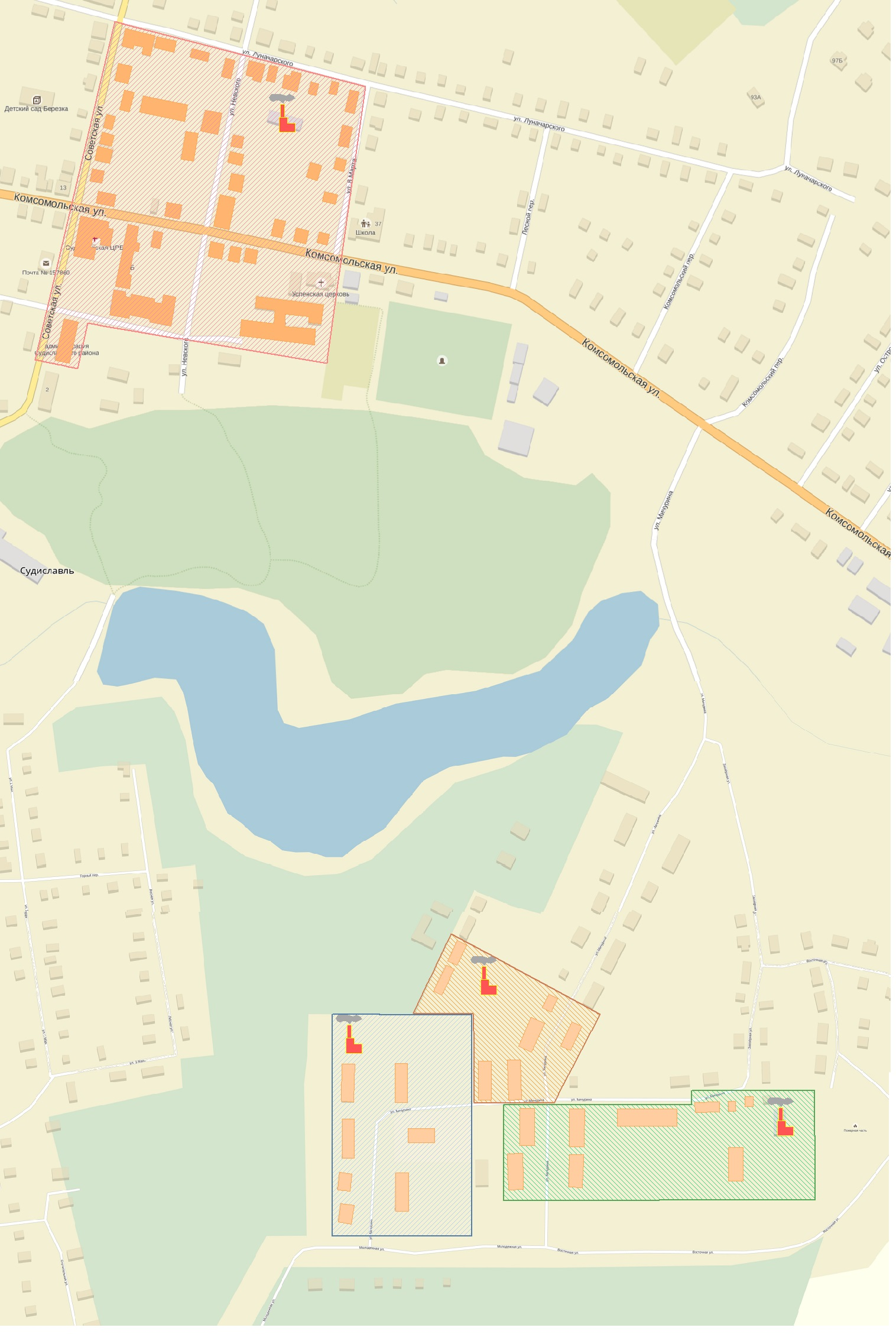 	Рисунок 1.4.1 - Зоны действия источников теплоснабжения1.5 Тепловые нагрузки потребителей тепловой энергии в зонах действия источников теплоснабженияТепловые нагрузки в зонах действия котельных приведены в таблице 1.5.1.Таблица 1.5.1Суммарные тепловые нагрузки в зонах действия источников теплоснабжения 1.6 Балансы располагаемой тепловой мощности и тепловой нагрузки в зонах действия источников теплоснабженияБаланс располагаемой тепловой мощности и тепловой нагрузки в зонах действия источников теплоснабжения приведен в таблице 1.6.1. В скобках приведены значения сетевых потерь и затрат на собственные нужды теплоисточников в %.Таблица 1.6.1Баланс тепловых нагрузок и тепловой мощности теплоисточников, Гкал/чКак следует из приведенного баланса, БМК «Центральная» имеет дефицит тепловой мощности в размере 4%, что не позволяет подключить на эту котельную дополнительных нагрузок.  Необходимо планировать увеличение тепловой мощности данной котельной. Другие котельные имеют достаточный резерв тепловой мощности.1.7 Балансы теплоносителяБаланс теплоносителя в зонах действия источников теплоснабжения приведен в таблице 1.7.1. В балансе учтено наличие водоподготовительных установок на котельных, а также объем теплоносителя в системах теплопотребления потребителей. Таблица 1.7.1Для подпитки тепловых сетей на котельных МУП «Судиславское ЖКХ» используется не очищенная вода питьевого качества (тариф 43,12 руб./м3). Для подпитки тепловых сетей на котельных ООО «Современные технологии теплоснабжения» используется вода, химически очищенная с помощью водоподготовительных установок. Нормативные значения годовых потерь теплоносителя, обусловленных утечкой теплоносителя, м3, определяются по формуле:                                                   Му.н. = α*Vгод.* nгод.*10-2                                                         (1)где а - норма среднегодовой утечки теплоносителя, установленная Правилами технической эксплуатации тепловых энергоустановок в пределах 0,25 % среднегодовой емкости трубопроводов тепловой сети и подключенных к ней систем теплопотребления, м3/ч·м3;Vгод - среднегодовая емкость тепловой сети и систем теплопотребления, м3;nгод - продолжительность функционирования тепловой сети и систем теплопотребления в течение года, ч;mу.н.год - среднечасовая за год норма потерь теплоносителя, обусловленных его утечкой, м3/ч.Значение среднегодовой емкости тепловых сетей и присоединенных к ним систем теплопотребления, м3, определяется формулой:Vгод. = (Vо*nо +Vs*ns)/(nо + ns) = (Vо*nо +Vs*ns)/nгод.                                   (2)где Vo и Vs - емкость трубопроводов тепловой сети и систем теплопотребления в отопительном и неотопительном периодах, м3;no и ns - продолжительность функционирования тепловой сети в отопительном и неотопительном периодах, ч.Емкость трубопроводов тепловых сетей определяется в зависимости от их удельного объема и длины:	             (3)где vdi - удельный объем i-го участка трубопроводов определенного диаметра, м3/км; принимается по таблице 6 МДК 4-05.2004;ldi - длина i-го участка трубопроводов, кмЕмкость систем теплопотребления зависит от их вида и определяется по формуле:	           (4)где v - удельный объем системы теплопотребления, м3·ч/Гкал; принимается по таблице 7 МДК 4-05.2004 в зависимости от вида нагревательных приборов, которыми оснащена система, и температурного графика регулирования отпуска тепловой энергии, принятого в системе теплоснабжения;n - количество систем теплопотребления, оснащенных одним видом нагревательных приборов.Перспективный баланс теплоносителя приведен в таблице 1.7.2.Таблица 1.7.2Баланс теплоносителя в системах теплоснабжения, м31.8 Топливные балансы источников тепловой энергии и система обеспечения топливомТопливные балансы источников тепловой энергии за 2015 год приведены в таблице 1.8.1.Таблица 1.8.1.Поставку каменного угля производит теплоснабжающая организация самостоятельно по результатам проведенного конкурса на закупку топлива.Поставку природного газа на блочно-модульные котельные осуществляет ООО «НОВАТЭК-Кострома». Транспортировку и распределение купленного природного газа осуществляет ОАО «Газпром газораспределение Кострома».1.9 Надежность теплоснабженияНадежность теплоснабжения обеспечивают такие факторы, как- наличие резерва тепловых мощностей на теплоисточниках;- наличие резервных сетевых насосов;- наличие системы поставок топлива и его запасов в размерах не менее нормативов;- наличие соединительных линий (перемычек) между тепловыми сетями от разных теплоисточников;- техническое состояние основного и вспомогательного оборудования на котельных;- техническое состояние тепловых сетей и сооружений на них;- техническое состояние тепловых узлов потребителей; - техническое состояние трубопроводов внутридомовых разводок.Оценка каждого из факторов надежности позволяет сделать следующие выводы:На всех котельных установлено по 2 и более котла. Это обеспечивает в случае выхода из строя одного из котлов обеспечить подключенные нагрузки не менее, чем на 70% (см. таблицу 1.2.1).На всех котельных, за исключением ВМК «Восточная», установлено не менее 2-х сетевых насосов, что обеспечивает надежность в подаче теплоносителя потребителям. Все насосы имеют запас по расходу теплоносителя.Наличие соединительных линий (перемычек) между тепловыми сетями от разных теплоисточников значительно бы повысило надежность систем теплоснабжения, однако, таких перемычек между тепловыми сетями отдельных котельных в поселке Судиславль нет. Техническое состояние основного и вспомогательного оборудования на муниципальных котельных, в целом, можно признать удовлетворительным. Однако из 7 действующих  котлов на котельных все котлы имеют сроки эксплуатации более 20 лет. Их располагаемая тепловая мощность составляет не более 80% от паспортной.Техническое состояние многих участков тепловых сетей не обеспечивает энергоэффективность процесса транспортировки теплоносителя. По причине физического износа тепловой изоляции фактические тепловые потери значительно превышают нормативные. Техническое состояние тепловых узлов потребителей, которые являются коллективной собственностью жителей домов, зависит от деятельности управляющих организаций и органов самоуправления домов. Энергетическое обследование ряда бюджетных учреждений города показало, что техническое состояние тепловых узлов и тепловых пунктов, в целом, соответствует «Правилам технической эксплуатации тепловых энергоустановок»: имеются контрольно-измерительные приборы, трубопроводы запорной арматуры имеют тепловую изоляцию.Техническое состояние трубопроводов внутридомовых разводок не соответствует «Правилам технической эксплуатации тепловых энергоустановок»: тепловая изоляция разводящих трубопроводов ветхая или вообще отсутствует. В результате имеют место значительные нерациональные потери тепловой энергии. Важным фактором надежности является готовность теплоснабжающих организаций к проведению аварийно-восстановительных работ, которая базируется на следующих показателях:• укомплектованности ремонтным и оперативно-ремонтным персоналом;• оснащенности машинами, специальными механизмами и оборудованием;• наличия основных материально-технических ресурсов;• укомплектованности передвижными автономными источниками электропитания для ведения аварийно-восстановительных работ.Показатель укомплектованности персоналом (Кп) определяется как отношение фактической численности к численности по действующим нормативам.Показатель оснащенности машинами, специальными механизмами и оборудованием (Км) принимается как среднее отношение фактического наличия к количеству, определенному по нормативам, по основной номенклатуре:                                                                 (5)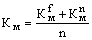 где ,  - показатели, относящиеся к данному виду машин, механизмов, оборудования;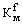 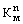 n - число показателей, учтенных в числителе. Показатель наличия основных материально-технических ресурсов (Ктр) определяется аналогично по основной номенклатуре ресурсов (трубы, компенсаторы, арматура, сварочные материалы и т.п.). Принимаемые для определения значения общего Ктр, частные показатели не должны быть выше 1,0.Показатель укомплектованности автономными источниками электропитания (Кист) вычисляется как отношение фактического наличия (в единицах мощности - кВт) к потребности.Обобщенный показатель готовности к выполнению аварийно-восстановительных работ определяется следующим образом:Кгот = 0,25 · Кп + 0,35 · Км + 0,3 · Ктр + 0,1 · Кист                                                   (6)Общая оценка готовности дается по следующим категориям:ООО «СТТ» входит в строительный холдинг, в котором имеется в достаточном для проведения любых ремонтных работ вся специальная техника.Укомплектованность автотранспортными средствами МУП «Судиславское ЖКХ» приведена в таблице 1.9.1.Таблица 1.9.1Перечень имеющихся транспортных средств и механизмов у МУП «Судиславское ЖКХ»Укомплектованность персоналом подразделений, осуществляющих эксплуатацию и ремонт тепловых сетей и теплоисточников, можно считать по  МУП «Судиславское ЖКХ» достаточной (100%).Оснащенности машинами, специальными механизмами и оборудованием по МУП «Судиславское ЖКХ» с учетом аренды недостающих автотранспортных средств и специальной техники у других муниципальных предприятий следует оценить как составляющую 70%.Наличие запасов основных материально-технических ресурсов для ремонта теплоисточников и тепловых  сетей по МУП «Судиславское ЖКХ» оценивается в 50%.Автономные источники электропитания в теплоснабжающих организациях отсутствуют.Расчет обобщенного показателя готовности теплоснабжающей организации к проведению аварийно-восстановительных работ приведен в таблице 1.9.2. Таблица 1.9.2Расчет обобщенного показателя готовности теплоснабжающих организаций к проведению аварийно-восстановительных работЗначение обобщенного показателя для МУП «Судиславское ЖКХ» составляет 0,645, что относит ее к теплоснабжающим организациям с низкой готовностью к проведению аварийно-восстановительных работ. ООО «СТТ» при обобщенном показателе 0,84 имеет удовлетворительную готовность, к проведению аварийно-восстановительных работ.1.10 Управляемость систем теплоснабженияВ соответствии со статьей 6. ФЗ-190 к полномочиям органов местного самоуправления поселений по организации теплоснабжения на соответствующих территориях относятся:1) организация обеспечения надежного теплоснабжения потребителей на территориях поселений,  в том числе принятие мер по организации обеспечения теплоснабжения потребителей в случае неисполнения теплоснабжающими организациями или теплосетевыми организациями своих обязательств либо отказа указанных организаций от исполнения своих обязательств;2) рассмотрение обращений потребителей по вопросам надежности теплоснабжения в порядке, установленном правилами организации теплоснабжения, утвержденными Правительством Российской Федерации;3) реализация полномочий в области регулирования цен (тарифов) в сфере теплоснабжения;4) выполнение требований, установленных правилами оценки готовности поселений к отопительному периоду, и контроль за готовностью теплоснабжающих организаций, теплосетевых организаций, отдельных категорий потребителей к отопительному периоду;5) согласование вывода источников тепловой энергии, тепловых сетей в ремонт и из эксплуатации;6) утверждение схем теплоснабжения поселений с численностью населения менее пятисот тысяч человек, в том числе определение единой теплоснабжающей организации;7) согласование инвестиционных программ организаций, осуществляющих регулируемые виды деятельности в сфере теплоснабжения, в порядке, установленном Правительством Российской Федерации.Управление системой теплоснабжения и другими системами коммунального хозяйства осуществляет администрация городского  поселения поселок Судиславль. Для оперативного решения вопросов совместно с МУП «Судиславское ЖКХ» и администрацией Судиславского муниципального района создана единая дежурно-диспетчерская служба (ЕДДС). В ее полномочия входит принятие оперативных решений по функционированию систем теплоснабжения поселка и района в целом, в том числе по ликвидации повреждений, инцидентов и аварийных ситуаций. Для оперативного решения возникающих технических вопросов по новым блочно-модульным котельным в п. Судиславль постоянно находится представитель ООО «СТТ».1.11 Технико-экономические показатели теплоснабжающих организацийТехнико-экономические и финансовые показатели теплоснабжающих организаций зависят не только от объемов и себестоимости производства и передачи тепловой энергии, но и от значений установленных тарифов на тепловую энергию, нормативов отопления и горячего водоснабжения, а также от установленных муниципальных стандартов расхода тепловой энергии. Таблица 1.11.1Технико-экономические показатели теплоснабжающих организаций за 2015 год, Гкал/годПродолжение таблицы 1.11.1Технико-экономические показатели теплоснабжающих организаций, Гкал/год1.12 Тарифы на тепловую энергию и воду, плата за подключение к тепловым сетямТаблица 1.12.1Установленные на 2016 год тарифы на тепловую энергию и водуУказанные тарифы будут действовать до 1 июля 2016 года, после чего произойдет их повышение. Динамика изменения тарифов на тепловую энергию приведена в таблице 1.12.2.Таблица 1.12.2Динамика изменения тарифов на тепловую энергию для теплоснабжающих организаций поселка Судиславль в период с 2014 по 2016 год, руб./Гкал без НДС	Анализ динамики тарифов на тепловую энергию позволяет сделать вывод: имеет место постоянный рост тарифов, последнее повышение тарифов составило: для МУП «Судиславское ЖКХ» 3,9% для ООО «СТТ» – 3,1%. Плата за подключение к системе теплоснабжения в случае отсутствия технической возможности подключения к системе теплоснабжения для каждого потребителя, в том числе застройщика, устанавливается в индивидуальном порядке. Если для подключения объекта капитального строительства к системе теплоснабжения  не требуется проведения мероприятий по увеличению мощности и (или) пропускной способности этой сети, плата за подключение не взимается.Плата за работы по присоединению внутриплощадочных или внутридомовых сетей построенного (реконструированного) объекта капитального строительства в точке подключения к системе теплоснабжения в состав платы за подключение не включается. Указанные работы могут осуществляться на основании отдельного договора, заключаемого Заказчиком и Исполнителем, либо в договоре о подключении должно быть определено, на какую из сторон возлагается обязанность по их выполнению. В случае если выполнение этих работ возложено на Исполнителя, размер платы за эти работы определяется соглашением сторон.1.13 Описание существующих технических и технологических проблем в системах теплоснабжения городского поселенияКотельные МУП «Судиславское ЖКХ»Значительный физический и моральный износ всех котлов. Их реальная тепловая мощность не превышает 80% от паспортной, и велика вероятность выхода таких котлов из строя, особенно при больших нагрузках в наиболее холодное время. Удельный расход топлива на таких котлах составляет свыше 300 кг у.т./Гкал (соответствует КПД 41%), что на 130 кг выше, чем на современных котлах, например, типа КТУ, КТМ.Котельные работают на привозном топливе – каменном угле. В то же время в Судиславском районе имеются разработанные торфяники, а также большой объем отходов деревообработки от деятельности индивидуальных предпринимателей по лесозаготовке и переработке древесины. Несоответствие параметров сетевых насосов параметрам тепловой сети и подключенным нагрузкам. Многие сетевые насосы завышены по напору и по подаче. Завышенные параметры насосов компенсируют не отрегулированность гидравлического режима тепловых сетей. Удельный расход электроэнергии составляет 68,7 кВт*ч/Гкал при среднеотраслевой норме 20 кВт*ч/Гкал.Недостатки в тепловых схемах котельных: из-за отсутствия обводных линий неработающие котлы не перекрываются по сетевой воде, в результате при прохождении теплоносителя через неработающие котлы происходит его остывание на несколько градусов.Отсутствует водоподготовка, в результате подпитка тепловых сетей на обеих котельных производится сырой водой с большим содержанием солей жесткости.Не установлены узлы учета отпускаемой тепловой энергии, что является нарушением требований ФЗ-261 и не позволяет определить фактические показатели работы котельной. Отсутствие тепловой изоляции значительной части трубопроводов в пределах котельных, что создает нерациональные затраты на собственные нужды теплоисточников (см. рисунки 1.2.2 и 1.2.4).Значительный физический износ тепловой изоляции тепловых сетей, что создает сверхнормативные потери при передаче тепловой энергии потребителям.Котельные ООО «Современные технологии теплоснабжения»Недостаточная подключенная тепловая нагрузка на БМК «Восточная» и низкая плотность этой нагрузки. В результате сетевые потери от этой котельной превышают 20%.БМК «Центральная» не имеет резерва тепловой мощности, что делает проблематичным подключение к ней дополнительных тепловых нагрузок.На БМК «Восточная» установлен только один сетевой насос, что недопустимо по правилам проектирования котельных и снижает надежность этой системы теплоснабжения.Не выполнена наладка гидравлического режима тепловых сетей, что не обеспечивает подачу теплоносителя к потребителям в объеме, соответствующем тепловой нагрузке.  2 Перспективное потребление тепловой энергии на цели теплоснабжения2.1 Структура тепловых нагрузок в зонах действия источников тепловой энергииСтруктура существующих тепловых нагрузок в зонах действия источников тепловой энергии приведена в таблицах 2.1.1 – 2.1.3.Таблица 2.1.1Существующие тепловые нагрузки в зонах действия источников тепловой энергии, Гкал/чТаблица 2.1.2Полезный отпуск тепловой энергии в 2015 году по группам потребителей п. Судиславль2.2 Перспективные тепловые нагрузки по градостроительному плануВ соответствии с генеральным планом для обеспечения  комплексного освоения территорий в целях жилищного и иного социально значимого строительства на территории  Судиславского городского поселения на период до 2027 года предусматриваются следующие объемы строительства:Таблица 2.2.1Объекты нового строительства Судиславского ГПВсего по генеральному плану предполагается возведение 18,09 тыс. м2 жилья в период до 2030 года, то есть в среднем по 1 тыс. м2 в год. Это соответствует ежегодному увеличению тепловой нагрузки на индивидуальные системы отопления и ГВС на 0,07 Гкал/ч. В то же время произошло отключение отдельных потребителей от систем централизованного теплоснабжения:- 5 квартир МКД №17 по ул. Невского от БМК «Центральная»;- жилые дома №1а и 2г, МКД №16, 11 квартир МКД №18 по ул. Мичурина от котельной Зверосовхоза;- 9 квартир МКД №22, 17 квартир МКД №23, 4 квартиры МКД №33 по ул. Мичурина от БМК «Восточная»;- МКД №24, 15 квартир МКД №26, 13 квартир МКД №28, 3 квартиры МКД №30, 14 квартир МКД №32 по ул. Мичурина от котельной ПМК.Оформляют необходимые документы для перехода на индивидуальное теплоснабжение жители домов №15 и 23 по ул. Мичурина.2.3 Перспективное годовое потребление тепловой энергии Существующее потребление тепловой энергии в централизованных системах теплоснабжения в базовом, 2015 году приведено в таблице 1.11.1 и составляет 2287,3 Гкал/год. В 2014 году при плане 5332 Гкал фактическое потребление теплоты потребителями составило 4236 Гкал. Перспективные тепловые нагрузки на период 2014 — 2028 годы приведены в таблице 2.2.1. Существующее потребление тепловой энергии на отопление в индивидуальном жилом фонде, площадь которого оценивается генпланом в 31,5 тыс. м2 (см. табл. 1.1), исходя из норматива  отопления для одноэтажных домов новой постройки составляет: 31500*0,0196*222/30 = 4568,8 Гкал/год. Потребление тепловой энергии по группам потребителей приведено в таблице 2.1.2. Этот показатель характеризует фактическое распределение общей тепловой нагрузки на теплоисточники по группам потребителей.Дополнительное потребление тепловой энергии может быть рассчитано по формуле:ΔQ = Qо от.*nот.*(tвн.-tср.от.)/(tвн.-tр.)+Q гвс           Гкал/год                              (7)Потребление тепловой энергии на ГВС может быть рассчитано по формуле:Qгвс = gгв*nпотр.*nгвс *qгв/1000   Гкал/год                                        (8)Постановлением департамента ТЭК и ТП от 28.12.2010 года № 10/410 утверждено:qгв = 0,0472 Гкал/м3.Количество жителей может быть определено из средней площади квартир на 1 жителя усадебной застройки, принимаемой 25 м2/чел.Расчетная тепловая нагрузка на ГВС может быть определена по потреблению воды в час наибольшего водопотребления gгв max: Qо гвс = gгв max*nпотр.*qгв/1000   Гкал/ч принимается  gгв max = 10 л/ч.Исходные данные и результаты вычислений перспективного потребления тепловой энергии приведено в таблице 2.3.1.Таблица 2.3.1Расчет перспективного потребления тепловой энергии3 Перспективные балансы производства и потребления тепловой энергии и теплоносителя3.1 Баланс тепловой мощности и тепловой нагрузки источников тепловой энергии, Гкал/чТаблица 3.1.1Как следует из приведенного баланса при условии полной реализации инвестиционного проекта и подключения на БМК дополнительных потребителей имеется реальная возможность полной загрузки их тепловой мощности.3.2 Гидравлический расчет магистральных выводов источников тепловой энергииЦель гидравлического расчета выводных участков источников тепловой энергии — определить их пропускную способность и требуемый диаметр для обеспечения подключенных на данный вывод тепловых нагрузок.Расчетный расход теплоносителя, т/ч на выводном участке рассчитывается по формуле:Gр = gр*Qо , т/ч                                                                            (9)где  gр  - удельный расход теплоносителя, т/ч*(Гкал/ч); составляет для принятого на всех котельных п. Судиславль температурного сетевого графика 95/70оС  gр  = 40 т/ч*(Гкал/ч);       Qо  - суммарная расчетная тепловая нагрузка на данный вывод с теплоисточника, Гкал/ч; принимается из таблицы 2.1.1 с учетом сетевых потерь тепловой энергии, значение которых принимается из таблицы 1.6.1. Требуемый диаметр вывода, мм рассчитывается по формуле:Др = 1000*√(4*Gр/(3,14*1,3*3600)) мм;                                           (10)где 1,3 — допустимая скорость течения сетевой воды в трубопроводах, м/с;Исходные данные и результаты гидравлического расчета выводов источников тепловой энергии приведены в таблице 3.2.1. Таблица 3.2.1Исходные данные и результаты гидравлического расчета выводов источников тепловой энергии*перспективные тепловые нагрузкиАнализ полученных расчетов позволяет сделать следующие выводы:- диаметры сетевых трубопроводов от котельных значительно превышают требуемые по подключенной тепловой нагрузке;- завышенный диаметр головных участков тепловых сетей увеличивает тепловые потери в сетях и снижает температуру теплоносителя на вводах потребителей;- установленные на котельных ПМК и Зверосовхоза сетевые насосы К100-80-160 мощностью по 15 кВт имеют подачу 100 м3/ч, что на порядок выше требуемой;- установленный на БМК «Восточная» сетевой насос WILO-IL65/170-11/2 мощностью 11 кВт имеет подачу 60 м3/ч, что в 1,5 раза превышает перспективную тепловую нагрузку;- развиваемые напоры сетевых насосов на всех котельных составляют 30 м вод.ст., что обеспечит требуемый гидравлический режим тепловых сетей при условии проведения его наладки.4 Предложения по строительству, реконструкции и техническому перевооружению источников тепловой энергии4.1 Проблемы в организации теплоснабжения существующих и перспективных потребителейВсе централизованные теплоисточники п. Судиславль обеспечивают, в целом, удовлетворительное качество теплоснабжения потребителей. За 2015 год не было аварийных отключений и претензий со стороны потребителей на недостаточную температуру теплоносителя. Ни одного акта на перерасчет поставленной тепловой энергии не составлено.  Однако, велики затраты на производство и передачу тепловой энергии. Штат основных производственных рабочих на 2 котельные МУП «Судиславское ЖКХ» составляет 9 человек. Их содержание обходится предприятию в 1,3 млн. руб./год. По причине  значительного физического и морального износа большей части котлов на муниципальных котельных удельный расход топлива на котельных составляет 306,4 кг у.т./Гкал, что на 130 кг у.т./Гкал выше, чем на современных котлах. В результате перерасход топлива оценивается в 59% на сумму 1287 тыс. руб./год.Имеет место значительный физический износ тепловой изоляции тепловых сетей, что создает сверхнормативные потери при передаче тепловой энергии потребителям. Все участки тепловых сетей, за исключением недавно проложенных, нуждаются в замене тепловой изоляции на энергоэффективную из современных теплоизоляционных материалов. На теплоисточниках имеет место несоответствие параметров насосов параметрам тепловой сети и подключенным нагрузкам. Многие сетевые насосы завышены по напору и по подаче. В результате допускается перерасход электрической энергии. Удельный расход электроэнергии на производство теплоты на муниципальных котельных составляет 68,7 кВт*ч/Гкал, что в 3 раза больше отраслевого норматива. Перерасход электроэнергии оценивается в 87660 кВт*ч/год на сумму около 470 тыс. руб./год.Отсутствие тепловой изоляции части трубопроводов в пределах котельных создает нерациональные затраты на собственные нужды теплоисточников, а отсутствие водоподготовки, на старых котельных обуславливает подпитку тепловых сетей сырой водой с большим содержанием солей жесткости.Массовый переход собственников квартир в многоквартирных домах на индивидуальное теплоснабжение привел к значительному уменьшению плотности тепловых нагрузок. В отдельных МКД на централизованном теплоснабжении осталось по 1-3 квартиры. В этих условиях восполнить потерю тепловых нагрузок можно за счет подключения на котельные организаций, финансируемых из бюджетов различных уровней. Так на БМК «Восточная» следует подключить детский сад «Петушок», на БМК «Центральная» следует подключить детский сад «Березка», Судиславскую основную школу и здания других соседних бюджетных организаций.  Проектирование новых общественных зданий и выделение земельных участков под их застройку следует производить с учетом зон действия централизованных источников тепловой энергии.4.2 Расчет эффективного радиуса теплоснабжения от теплоисточниковЭффективный радиус теплоснабжения – максимальное расстояние от теплопотребляющей установки до ближайшего источника тепловой энергии в системе теплоснабжения, при превышении которого подключение теплопотребляющей установки к данной системе теплоснабжения нецелесообразно по причине увеличения совокупных расходов в системе теплоснабжения. Иными словами, эффективный радиус теплоснабжения определяет условия, при которых подключение теплопотребляющих установок к системе теплоснабжения нецелесообразно по причинам роста совокупных расходов в указанной системе. Учет данного показателя позволит избежать высоких потерь в сетях, улучшит качество теплоснабжения и положительно скажется на снижении расходов. Методика расчета эффективного радиуса теплоснабжения основывается на определении допустимого расстояния от источника тепла двухтрубной теплотрассы с заданным уровнем потерь и состоит из следующих задач.Существующий радиус теплоснабжения составляет:- от котельной ПМК – 225 м;- от котельной Зверосовхоза – 230 м;- от БМК «Центральная» – 540 м;- от БМК «Восточная» - 400 м.Сводный расчет нормативных тепловых потерь тепловой энергии в тепловых сетяхтеплоснабжающей организацииТаблица 4.1.1Расчет нормативных тепловых потерь за отопительный период 2014-2015 годаЗаданный уровень потерь в тепловых сетях МУП «Судиславское ЖКХ»Департаментом тарифной политики Костромской области установлен объем потерь в тепловых сетях МУП «Судиславское ЖКХ» в размере 23% от отпуска с теплоисточников. Приведенные выше расчеты тепловых потерь в сетях теплоснабжающей организации при условии приведения тепловой изоляции в нормативное состояние составляют всего 750 Гкал/год или 24,8%. Существующие рекомендации Министерства энергетики РФ устанавливают максимальный уровень потерь тепловой энергии в тепловых сетях в 20%.  На восполнение тепловых потерь потребуется топлива (природного газа):Мт. = Qпот.*bот.                                                                                              (11)где bот. – удельный расход топлива на отпуск тепловой энергии.bот. = bпр. /(1-dсн./100)                                                                       (12)  где bпр. – фактический удельный расход топлива (природного газа) на производство тепловой энергии; bпр.= 149,4  кг у.т./Гкалdсн  - затраты на собственные нужды котельных, %; принимаются в размере 2,0%. bот. = 149,4/(1-2,0/100)=152,45 кг у.т./Гкал = 1152,45/1,16 = 131,42 м3/ГкалМт. = 750*131,42= 98565 м3 = 98,6 тыс. м3Вывод: существующий сложившийся радиус теплоснабжения от теплоисточников городского поселения п. Судиславль обуславливает необходимость эксплуатации 2,574 км тепловых сетей и превышает его эффективное значение. Уровень потерь в тепловых сетях 3-х котельных превышает 20%, что обусловлено малыми тепловыми нагрузками потребителей и большой протяженностью участков теплосети. Особенно велик уровень потерь в тепловых сетях БМК «Восточная», составляющие 33,1%. Для повышения эффективности эксплуатации тепловых сетей и увеличения их эффективного радиуса теплоснабжения следует:Заменить тепловую изоляцию трубопроводов на современную из эффективных теплоизоляционных материалов, что сократит потери практически в 2 раза.Увеличить тепловые нагрузки и отпуск теплоты потребителям.Сокращать протяженность тепловых сетей путем перевода на индивидуальное теплоснабжение удаленных мелких потребителей.4.3 Обоснование предлагаемых для реконструкции котельных на базе существующих и перспективных тепловых нагрузок	Планирование реконструкции котельных и их тепловых сетей возможно только в той части, в которой они находятся в муниципальной собственности, т.е. в пределах теплосетевого хозяйства, эксплуатируемого МУП «Судиславское ЖКХ» и ООО «СТТ». Развитие теплоэнергетического хозяйства промышленных, торговых предприятий и организаций	 определяет руководство этих предприятий и организаций.В порядке реализации инвестиционного проекта МУП «Судиславское ЖКХ» по договору от 30 октября 2015 года передало тепловые сети от всех своих котельных в пользование ООО «Современные технологии теплоснабжения». Софинансирование работ по инвестиционному проекту производит НО «Костромской фонд энергосбережения». Закуплены и доставлены на место монтажа трубы для прокладки соединительных участков тепловых сетей с целью подключения потребителей от угольных котельных ПМК и Зверосовхоза на БМК «Восточная». Кроме того в этом микрорайоне планируется строительство детского сада. Это позволит полностью загрузить тепловую мощность данной котельной, несмотря на переход части потребителей на индивидуальное теплоснабжение. 	Возможно увеличение тепловых нагрузок на БМК «Центральная» за счет подключения к ней детского сада «Березка», основной школы и других бюджетных потребителей. В перспективе обратная тенденция уменьшения тепловых нагрузок в связи с переходом потребителей на индивидуальное теплоснабжение для данной котельной не характерна, поскольку доля тепловых нагрузок от жилого фонда незначительна. 	В перечень работ по тепловым сетям следует включить поэтапную замену тепловой изоляции трубопроводов и наладку гидравлического режима тепловых сетей. 	Эффект от произведенной реконструкции котельных заключается в сокращении расхода топлива и финансовых затрат на его приобретение, уменьшение тепловых потерь при передаче тепловой энергии, а также затрат на содержание штата операторов котельных, аппаратчиков ХВО и мастеров. Замена тепловой изоляции с применением современных эффективных теплоизоляционных материалов и выполненная в соответствии со СНиП 41-03-2003  «Тепловая изоляция оборудования и трубопроводов» позволит уменьшить тепловые потери в теплосетях котельных, как минимум, на 30%.Наладка гидравлического режима тепловых сетей позволит перейти на сетевые насосы меньшей мощности и, тем самым, сократить потребление электрической энергии. Расчет эффективности реконструкции тепловых сетей приведен в таблице 4.3.1. В расчете за основу взяты полуцилиндры из пенополиуретана (ППУ). Таблица 4.3.1Замена тепловой изоляции теплосетей.*подлежащих замене теплоизоляцииТаблица 4.3.2Замена сетевых насосов.БМК «Центральная» обеспечивает теплоснабжение 14 объектов. Тепловые сети имеют разветвленный характер. БМК «Восточная» в 2016 году будет отапливать 15 потребителей. Тепловые сети этой котельной также будут иметь разветвленный характер.. Все тепловые сети подлежат наладке гидравлического режима, особенно после расширения района теплоснабжения при подключении к котельной дополнительных потребителей.В соответствии с Прейскурантом №26-05-204-01, ч.3, книга 2 «Наладка энергетического оборудования» и утвержденным индексом к данному прейскуранту в размере 48,3 общая стоимость работ по расчету гидравлического режима и оказанию помощи по его внедрению будет составлять 152 тыс. руб. Эти необходимые затраты также следует учитывать при определении объема инвестиций и их эффективности.Таблица 4.3.3Расчет эффективности реконструкции котельных. Сводная таблица.С учетом затрат на наладку тепловых сетей в размере 152 тыс. руб. суммарный объем инвестиций по ООО «СТТ» оценивается в сумму 770,9+152 =922,9 тыс. руб. Простой срок окупаемости затрат составит: Ток. = 922,9/232,5 = 4,0 года.4.4 Обоснование предлагаемых для вывода из эксплуатации котельных при передаче тепловых нагрузок на другие источники тепловой энергииОдним из направлений по оптимизации системы теплоснабжения поселка Судиславль  является укрупнение районов теплоснабжения от новых блочно-модульных котельных. При объединении районов теплоснабжения сокращаются затраты на содержание персонала и котельных в целом и сокращаются затраты электроэнергии на привод сетевых насосов, поскольку на существующих котельных, как правило, имеется резерв по мощности сетевых и циркуляционных насосов.В поселке Судиславль имеется техническая возможность и экономическая целесообразность объединения и укрупнения районов теплоснабжения существующих теплоисточников. Так на тепловые сети БМК «Центральная» целесообразно подключить Судиславскую основную школу и детский сад «Березка». Оба эти учреждения подчиняются районному управлению образования и финансируются из бюджета района. В настоящее время теплоснабжение этих учреждений осуществляется от собственных котельных. Их характеристики приведены в таблице 1.2.1. На котельных установлены старые чугунные котлы типа Универсал, работающие на дровах. В учреждениях имеется полный штат кочегаров. Переход на централизованное теплоснабжение позволит сократить затраты районного бюджета на содержание учреждений и освободить эти учреждения от непрофильной деятельности, а блочно-модульная котельная увеличит загрузку своей тепловой мощности на 0,2 Гкал/ч и повысит экономическую эффективность своей работы. Финансирование работ по подключению к БМК детского сада и основной школы должна взять на себя главная заинтересованная сторона – администрация Судиславского муниципального района.В микрорайоне «Восточный» также имеется возможность и прямая целесообразность вывода из эксплуатации старых угольных котельных ПМК и Зверосовхоза с подключением их потребителей на тепловые сети новой газовой блочно-модульной котельной. даже с учетом перехода отдельных квартир в многоквартирных домах по ул. Мичурина на индивидуальное теплоснабжение загрузка тепловой мощности БМК «Восточная» возрастет на 0,4 Гкал/ч. Кроме того при планировании строительства в этом микрорайоне детского сада его следует размещать в зоне теплоснабжения данной котельной. 5  Предложения по строительству и реконструкции тепловых сетей и сооружений на них5.1 Строительство тепловых сетей для обеспечения объединения районов теплоснабжения отдельных теплоисточниковВ поселке Судиславль в микрорайоне «Восточный» имеются 3 смежные зоны теплоснабжения: от угольных котельных ПМК и Зверосовхоза и от БМК. Объединение этих зон теплоснабжения технически возможно и целесообразно, поскольку потребуется относительно не большой объем работ по прокладке соединительных участков тепловых сетей. Для подключения к сетям БМК потребителей от котельной ПМК необходимо продлить по ул. Мичурина основную линию с 2*Ду100 от дома №22 до ТК2 (до врезки в магистраль отвода на детсад «Петушок»). Необходимый диаметр этой соединительной линии 2*Ду70, тип прокладки – надземный на низких опорах с вертикальными компенсаторами при переходе через дороги. Протяженность – 250 м.Для подключения к сетям БМК потребителей от котельной Зверосовхоза необходимо от магистрали проложить 2 соединительные линии: отвод на дом №11 и отвод на дома №18 и №20 по ул. Мичурина. Диаметр отводов 2*Ду50 мм, тип прокладки – надземный на низких опорах с вертикальными компенсаторами при переходе через дороги. Протяженность линий: на дом №11 – 115 м, на дома №18 и №20 – 50 м. Финансирование работ по прокладке соединительных линий в рамках инвестиционного проекта осуществляет НО «Костромской фонд энергосбережения».При закрытии угольных котельных сократится:- потребление каменного угля в объеме 720 т на сумму 3034,2 тыс. руб., - потребление электрической энергии в объеме 155,2 тыс. кВт*ч на сумму 828,8 тыс. руб., - фонд оплаты труда на сумму 968 тыс. руб. Итого экономия составит 3034,2+828,2+968 = 4830,4 тыс. руб./год. В то же время возрастет потребление природного газа в количестве 231,8 тыс. м3/год на сумму 1344,6 тыс. руб./год. Другие затраты на БМК являются условно постоянными. Экономический эффект составит: Э=4830,4-1344,6= 3485,8 тыс. руб./год.Расчет затрат по строительству тепловых сетей для объединения районов теплоснабжения приведен в таблице 5.1.1.Таблица 5.1.1Затраты по строительству тепловых сетей для объединения районов теплоснабженияПростой срок окупаемости затрат составит: Ток. = 1945,8/3485,8 = 0,6 года5.2 Строительство тепловых сетей для обеспечения перспективных тепловых нагрузокСтроительство тепловых сетей для подключения объектов нового строительства осуществляет Застройщик по техническим условиям теплоснабжающей организации. Техническое присоединение системы теплопотребления нового объекта производит теплоснабжающая (теплосетевая) организация с оплатой по установленным тарифам или в соответствии со сметой. Строительство тепловых сетей для подключения существующих объектов осуществляют (финансируют) подключаемые потребители. Для подключения основной школы к БМК «Центральная» от магистрали следует проложить отвод протяженностью 140 м. Диаметр отвода 2*Ду50 мм, тип прокладки – надземный на низких опорах с вертикальными компенсаторами при переходе через дороги. Для подключения детского сада «Березка» к БМК «Центральная» от магистрали от дома №17 по ул. Невского следует переложить линию до дома №18б по ул. Советская протяженностью 100 м с 2*Ду50 на 2*Ду80. Далее от дома №18б проложить через ул. Советскую линию протяженностью 150 м на детский сад.  Диаметр линии 2*Ду50 мм, тип прокладки – надземный на низких опорах с вертикальными компенсаторами при переходе через дороги.  При закрытии 2-х дровяных котельных сократится:- потребление дров в объеме 515 м3 на сумму 257,5 тыс. руб., - потребление электрической энергии в объеме 20 тыс. кВт*ч на сумму 128 тыс. руб., - фонд оплаты труда на сумму 577.5 тыс. руб. Итого экономия составит 257,5+128+577 = 962,5 тыс. руб./год. В то же время возрастет потребление природного газа в количестве 74,1 тыс. м3/год на сумму 429,5 тыс. руб./год. Другие затраты на БМК останутся условно постоянными. Экономический эффект составит: Э=962,5-429,5= 533 тыс. руб./год.Расчет затрат по строительству тепловых сетей для объединения районов теплоснабжения приведен в таблице 5.2.1.Таблица 5.2.1Затраты по строительству тепловых сетей для обеспечения перспективных тепловых нагрузокПростой срок окупаемости затрат составит: Ток. = 1786,1/533,0 = 3,4 года5.3 Строительство тепловых сетей для обеспечения надежности и живучести теплоснабжения	Для обеспечения надежности и живучести системы теплоснабжения п. Судиславль необходимо поддерживать в технически исправном состоянии выведенные из эксплуатации при вводе БМК угольные котельные и содержать аварийный запас резервного топлива – каменного угля. Котлы и вспомогательное оборудование угольных котельных должны в межотопительный период подвергаться «опрессовке» и опробованию в работе.5.4 Строительство и реконструкция тепловых сетей для перераспределения тепловой нагрузки между теплоисточникамиЧастичное перераспределение тепловой нагрузки между централизованными теплоисточниками в п. Судиславль не требуется. Тепловая нагрузка от угольных котельных ПМК и Зверосовхоза будет полностью переключена на БМК «Восточная».5.5 Строительство и реконструкция насосных станций	В системе теплоснабжения п. Судиславль насосные станции отсутствуют. В строительстве новых насосных станций необходимости нет, поскольку сетевые насосы котельных обеспечивают требуемую подачу теплоносителя каждому потребителю и требуемые располагаемые напоры на тепловых вводах потребителей.6 Перспективные топливные балансы6.1 Расчет перспективных максимальных часовых и годовых расходов основного вида топлива, необходимого для обеспечения нормативного функционирования источников тепловой энергии на территории поселения	Расход топлива определяется по значению отпуска тепловой энергии с теплоисточников Qот. и величине утвержденных нормативов удельных расходов топлива на отпуск теплоты bот.:Мт = Qот.* bот.           т у.т.                                                     (13)	Отпуск тепловой энергии в будущих периодах определяется как сумма отпуска тепловой энергии в базовом 2015 году Qот.б. и увеличение отпуска теплоты в последующие годы за счет подключения новых тепловых нагрузок и переключения между теплоисточниками существующих:Qот. = Qот.б. + ∆Qот.,                                                                 (14)увеличение отпуска тепловой энергии  ∆Qот. = ∆Qот.п./(1-dт.п./100),                                                             (15)где ∆Qот.п. - увеличение полезного отпуска тепловой энергии, Гкал/год;        dт.п. - утвержденный норматив технологических потерь при передаче тепловой энергии, в % от отпуска теплоты в тепловую сеть.Увеличения тепловых нагрузок на котельную №1 и ЦТП не предвидится. Увеличение тепловых нагрузок на котельную №2 приведено в разделе 2.3.Максимальные часовые расходы топлива могут быть рассчитаны по формуле:mо = Мт.от.*(tвн. – tо)/(tвн. – tср.от.)*τот.,  т/ч                                                (16)где tвн. - температура воздуха в отапливаемых помещениях; т. к. основными потребителями является жилой сектор, больница, школа и детсады, принимается tвн.  = 20оС;tо и tср.от. - расчетная и средняя за отопительный период температуры наружного воздуха; для п Караваево принимаются, соответственно, -31оС и -2,5оС.τот. – продолжительность отопительного периода, τот. = 5328 ч;Мт.от. — расход топлива за отопительный период, т. Мт.от. = Мт - Мн.от.                                                                  (17)где Мн.от.  - расход топлива в неотопительный период Мн.от. = Qн.от.* bн.от.                                                                                                  (18)где Qн.от. и bн.от. - соответственно, отпуск тепловой энергии и удельный расход топлива в неотопительный период.	Исходные данные и результаты расчетов максимальных часовых и годовых расходов  топлива приведены в таблице 6.1.1.6.2 Расчет нормативных запасов аварийных видов топливаПри реализации инвестиционного проекта в 2016 году все муниципальные угольные котельные будут выведены из эксплуатации. В работе останутся 2 новые газовые блочно-модульные котельные. В соответствии с «Порядком определения нормативов запасов топлива на источниках тепловой энергии» (утвержден Приказом Минэнерго России от 10 августа 2012 г. № 377) норматив создания запаса топлива на газовых котельных не устанавливается. Аварийные виды топлива на котельных их проектами не предусмотрены.Таблица 6.1.1Расчет перспективных максимальных часовых и годовых расходов основного вида топлива, необходимого для обеспечения нормативного функционирования источников тепловой энергии 7 Оценка надежности и безопасности теплоснабжения7.1 Сведения об отключениях и отказах в системах теплоснабженияСведения об отключениях в системах теплоснабжения п. Судиславль за 2015 год, предоставленные теплоснабжающими организациями, свидетельствуют о том, что отключений потребителей в отопительный период не было. Отсутствовал и недоотпуск тепловой энергии по причинам проведения плановых и аварийных отключений , а также по причине недостаточного качества услуг по теплоснабжению.7.2 Расчет показателей надежности систем теплоснабженияВ соответствии с «Методическими указаниями по анализу показателей, используемых для оценки надежности систем теплоснабжения», утвержденными приказом Министерства регионального развития Российской Федерации от 26.07.2013 № 310 интегральными показателями оценки надежности теплоснабжения в целом являются такие эмпирические показатели как интенсивность отказов nот [1/год] и относительный аварийный недоотпуск тепла. Относительный аварийный недоотпуск тепла (q) определяется по формуле:q = Qав/Qотп.                                                               (19)где Qав - аварийный недоотпуск тепла за год, Гкал;Qотп. - расчетный полезный отпуск тепла системой теплоснабжения за год, Гкал.Таблица 7.2.1Интегральные показатели надежности теплоснабжения от котельных Для оценки надежности систем теплоснабжения необходимо использовать показатели надежности структурных элементов системы теплоснабжения и внешних систем электро-, водо-, топливоснабжения источников тепловой энергии.Надежность электроснабжения источников тепла (Кэ) характеризуется наличием или отсутствием резервного электропитания:• при наличии второго ввода или автономного источника электроснабжения Кэ = 1,0;• при отсутствии резервного электропитания при мощности отопительной котельной (Гкал/ч): до 5,0                    - Кэ = 0,8;           5,0 - 20                  - Кэ = 0,7;            свыше 20 Гкал/ч  - Кэ = 0,6.Все котельные п. Судиславль имеют только по одному электрическому вводу и не имеют автономного источника электроснабжения. Кэ = 0,8.Надежность водоснабжения источников тепла (Кв) характеризуется наличием или отсутствием резервного водоснабжения:• при наличии второго независимого водовода, артезианской скважины или емкости с запасом воды на 12 часов работы отопительной котельной при расчетной нагрузке Кв = 1,0;• при отсутствии резервного водоснабжения при мощности отопительной котельной (Гкал/ч): до 5,0                - Кв = 0,8;             5,0 - 20              - Кв = 0,7;           свыше 20           - Кв = 0,6.Все котельные п. Судиславль имеют только по одному водяному вводу и не имеют баков запаса воды. Кв = 0,8.Надежность топливоснабжения источников тепла (Кт) характеризуется наличием или отсутствием резервного топливоснабжения:• при наличии резервного топлива Кт = 1,0;• при отсутствии резервного топлива при мощности отопительной котельной (Гкал/ч):до 5,0            - Кт = 1,0;5,0 - 20          - Кт = 0,7;свыше 20      - Кт = 0,5.Котельные п. Судиславль имеют тепловую мощность до 5 Гкал/ч, Кт=1. Одним из показателей, характеризующих надежность системы коммунального теплоснабжения, является соответствие тепловой мощности источников тепла и пропускной способности тепловых сетей расчетным тепловым нагрузкам потребителей (Кб). Величина этого показателя определяется размером дефицита (%):до 10                 - Кб = 1,0;10 - 20               - Кб = 0,8;20 - 30               - Кб - 0,6;свыше 30           - Кб = 0,3.В соответствии с гидравлическим расчетом магистральных выводов источников тепловой энергии (раздел 3.2) у котельных тепловая мощность источников тепла и пропускная способность тепловых сетей соответствует расчетным тепловым нагрузкам потребителей. Кб = 1,0.Одно из важнейших направлений повышения надежности систем коммунального теплоснабжения - резервирование источников тепла и элементов тепловой сети путем их кольцевания или устройства перемычек.Уровень резервирования (Кр) вычисляется как отношение резервируемой на уровне центрального теплового пункта (квартала; микрорайона) расчетной тепловой нагрузки к сумме расчетных тепловых нагрузок (%) подлежащих резервированию потребителей, подключенных к данному тепловому пункту:90 - 100           - Кр = 1,0;70 - 90             - Кр = 0,7;50 - 70             - Кр = 0,5;30 - 50             - Кр = 0,3;менее 30         - Кр = 0,2.Согласно СНиП 2.04.07-86 "Тепловые сети" при проектировании тепловых сетей подземной прокладки в непроходных каналах и при бесканальной прокладке должно предусматриваться резервирование подачи тепла в зависимости от климатических условий и диаметров трубопроводов (табл. 7.2.2).Таблица 7.2.2Требования по резервированию подачи тепла*резервирование не требуетсяРекомендуется предусматривать 100%-ное резервирование (с отнесением к потребителям тепла первой категории) жилых микрорайонов в городах (населенных пунктах) при расчетных температурах наружного воздуха для проектирования отопления:При нескольких источниках тепла должна быть проанализирована возможность работы их на единую тепловую сеть. В случае аварии на одном из источников тепла должна быть возможность частичного обеспечения потребителей тепловой энергией из единой тепловой сети за счет других источников тепла. Надежность системы теплоснабжения может быть повышена устройством перемычек между магистральными сетями, проложенными радиально от одного или разных источников теплоты. Перемычки используются как в нормальном, так и в аварийном режимах работы. Они позволяют обеспечить беспрерывное теплоснабжение и значительно снизить недоотпуск теплоты при аварии. Количество и диаметры перемычек определяются исходя из режима резервирования при сниженном расходе теплоносителя в соответствии с табл. 7.2.2. Тепловые сети от котельных в п. Судиславль являются локальными, не связанными друг с другом перемычками.  Кр = 0,2.Существенное влияние на надежность системы теплоснабжения имеет техническое состояние тепловых сетей, характеризуемое наличием ветхих, подлежащих замене трубопроводов (Кс):Доля ветхих тепловых сетей в п. Судиславль оценивается в 10-20%. Кс = 0,8.Показатель интенсивности отказов тепловых сетей (Котк), характеризуется количеством вынужденных отключений участков тепловой сети с ограничением отпуска тепловой энергии потребителям, вызванным отказом и его устранением.Иотк = nотк/S, 1/(км*год)                                                       (20) где nотк – среднее количество отказов за год;S- протяженность тепловой сети данной системы теплоснабжения, км.В зависимости от интенсивности отказов (Иотк) определяется показатель надежности (Котк): до 0,5 - Котк = 1,0;           0,5 - 0,8 - Котк = 0,8;           0,8 - 1,2 - Котк = 0,6;           свыше 1,2 - Котк = 0,5По сведениям, предоставленным теплоснабжающими организациями, отключений потребителей по причинам отказов в отопительный период не было Котк = 1,0. Показатель относительного недоотпуска тепла (Кнед) в результате аварий и инцидентов определяется по формуле:Qнед = Qав./Qфакт.*100, %                                                         (21)                       где Qав. - аварийный недоотпуск тепла за последние 3 года;Qфакт. - фактический отпуск тепла системой теплоснабжения за последние три года.Статистика недоотпуска тепла за 2014 год приведена в таблице 7.2.1.В зависимости от величины недоотпуска тепла (Qнед) определяется показатель надежности (Кнед)до 0,1 - Кнед = 1,0;0,1 - 0,3 - Кнед = 0,8;0,3 - 0,5 - Кнед = 0,6;  свыше 0,5 - Кнед = 0,5.	По сведениям, предоставленным теплоснабжающими организациями, недоотпуска тепла потребителем по причинам отказов в отопительный период не было Кнед. = 1,0.Показатель качества теплоснабжения (Кж), характеризуется количеством жалоб потребителей тепла на нарушение качества теплоснабжения.Ж = Джал/ Дсумм*100, %                                                            (22)где Дсумм - количество зданий, снабжающихся теплом от системы теплоснабжения;Джал - количество зданий, по которым поступили жалобы на работу системы теплоснабжения. В зависимости от значения коэффициента (Ж) определяется показатель надежности (Кж)до 0,2 - Кж = 1,0;0,2 – 0,5 - Кж = 0,8;0,5 – 0,8 - Кж = 0,6;свыше 0,8 - Кж = 0,4.По сведениям, предоставленным теплоснабжающими организациями, жалоб потребителей на качество теплоснабжения в отопительный период не было Котк = 1,0.Показатель надежности конкретной системы теплоснабжения (Кнад) определяется как средний по частным показателям Кэ, Кв, Кт, Кб, Кр, Кс, Котк, Кнад и Кж:                                   (23)где n - число показателей, учтенных в числителе.Общий показатель надежности системы коммунального теплоснабжения населенного пункта определяется:                                              (24)где ,  - значения показателей надежности систем теплоснабжения кварталов,  микрорайонов города;Q1, Qn - расчетные тепловые нагрузки потребителей кварталов, микрорайонов города.В зависимости от полученных показателей надежности отдельные системы и системы коммунального теплоснабжения города (населенного пункта) с точки зрения надежности могут быть оценены как:• высоконадежные    - более 0,9;• надежные                - 0,75 - 0,89;• малонадежные        - 0,5 - 0,74;• ненадежные            - менее 0,5.Таблица 7.2.6 Показатели надежности систем теплоснабжения п. Судиславль Как следует из расчета показателей надежности систем теплоснабжения (таблица 7.2.6), существующие системы теплоснабжения от котельных п. Судиславль, оцениваются, в целом, как надежные, поскольку отсутствуют отказы и жалобы потребителей.8 Обоснование инвестиций в строительство, реконструкцию и техническое перевооружение8.1 Оценка финансовых потребностей для осуществления строительства, реконструкции и технического перевооружения источников тепловой энергии и тепловых сетейРасчеты объемов необходимого финансирования мероприятий по повышению эффективности и надежности системы теплоснабжения городского поселения п.  Судиславль приведены в разделах 4 и 5. Сводные результаты расчетов приведены в таблице 8.1.1.Таблица 8.1.1Сводные результаты расчетов необходимого объема финансирования строительства и технического перевооружения источников тепловой энергии и тепловых сетейКак следует из таблицы 8.1.1 общий объем финансирования в строительство, реконструкцию и техническое перевооружение источников тепловой энергии и тепловых сетей оценивается в 4654,8 тыс. руб.8.2 Предложения по источникам и условиям инвестиций, обеспечивающих финансовые потребностиОпределение механизма, источников и условий инвестиций, обеспечивающих финансовые потребности реализации схемы теплоснабжения является важным элементом в прединвестиционной подготовке объектов.С учетом условий инвестиционного проекта, собственников тепловых сетей и заинтересованных в проведении мероприятий по повышению энергетической и экономической эффективности систем теплоснабжения сторон источники финансирования мероприятий приведены в таблице 8.2.1. Таблица 8.2.1Источники финансирования строительства и технического перевооружения источников тепловой энергии и тепловых сетей8.3 Расчет эффективности инвестицийЭффективность инвестиций на стадии разработки схемы теплоснабжения с достаточной точностью может быть определена по простому сроку окупаемости:Ток. = Зсумм./Эсумм. , лет                                                           (25)где Зсумм. - суммарные затраты на внедрение инвестиционного проекта и последующие эксплуатационные затраты на содержание установленного оборудования и систем автоматизации;Эсумм. – суммарный годовой экономический  эффект от внедрения инвестпроекта.Более точно эффективность инвестиций будет рассчитана на стадии подготовки технико-экономического обоснования и проектирования, где будут учтены динамика изменения цен и тарифов на энергоносители, проценты за пользование кредитом и другие факторы.Таблица 8.3.1Инвестиции по городскому поселению п.  Судиславль и их эффективность Как следует из приведенных в таблице 8.3.1 расчетов, средний срок окупаемости инвестиций по объектам теплоснабжения городского поселения п.  Судиславль в существующих ценах составляет 1,1 года, что достаточно привлекательно для инвесторов.8.4 Сокращение объема мер социальной поддержки населениюСобранием депутатов городского поселения п.  Судиславль не приняты  муниципальные стандарты: стандарт стоимости отопления в форме пониженного для населения тарифа и стандарт расхода тепловой энергии на отопление 1 м2 площади жилого дома. Принятие этих стандартов предполагает компенсацию теплоснабжающим организациям разницы в оплате населением за фактически потребленную теплоту, исчисленную  по утвержденным тарифам и муниципальным стандартам. Однако при отсутствии приборов учета тепловой энергии на жилых домах действует областной норматив отопления в размере 0,24 Гкал/(м2*год). Фактическое потребление тепловой энергии малоквартирными домами, которые не имеют приборов учета тепловой энергии, примерно в 1,5 раза превышает средний норматив отопления. На тепловых вводах многих потребителей недостает узлов учета тепловой энергии или эти узлы не имеют допуска к работе. В результате теплоснабжающая организация недополучает значительный объем выручки (дохода), практически полностью расходуя на компенсацию незапланированных издержек всю прибыль и лишаясь возможности финансирования мероприятий по повышению эффективности и надежности системы теплоснабжения. Основными путями сокращения мер социальной поддержки населению (МСП) являются:1) Снижение себестоимости и тарифа на тепловую энергию. Поэтому проведение реконструкции тепловых сетей должно стать первоочередной задачей для администрации городского поселения п.  Судиславль и администрации Судиславского района. В результате перевода всех потребителей на газовые блочно-модульные котельные себестоимость тепловой энергии и тариф снизятся. Снизится и объем МСП. Однако для обеспечения инвестору возврата вложенных средств снижение тарифа может произойти только после 7-8 летнего периода эксплуатации котельных и тепловых сетей в энергоэффективном режиме.2) Установка приборов учета на всех 1-4 этажных индивидуальных и многоквартирных домах. Это позволило бы отказаться от норматива отопления и сократить МСП со стороны теплоснабжающей организации. На проведение этой работы целесообразно использовать средства бюджета городского поселения.3) Перевод потребителей тепловой энергии на индивидуальное теплоснабжение с использованием специальных бытовых газовых 2-х контурных котлов. в соответствии с требованиями, установленными «Правилами подключения к системам теплоснабжения», утвержденными постановлением  Правительства РФ от 16 апреля 2012 г. №307.9 Сведения о бесхозяйных тепловых сетяхБесхозяйные тепловые сети в городском поселении п.  Судиславль отсутствуют. В случае выявления бесхозяйных тепловых сетей администрации городского поселения следует принять эти сети на баланс, как движимое имущество, и передать в аренду эксплуатирующим их теплоснабжающим организациям.10 Условия перехода собственников квартир в многоквартирных домах на индивидуальное теплоснабжениеВ соответствии с действующим законодательством переход собственников квартир в многоквартирных домах на индивидуальное теплоснабжение с использованием природного газа возможен при соблюдении следующих условий:Согласие всех собственников жилых помещений данного многоквартирного дома, остающихся на центральном отоплении, оформленное протоколом собрания собственников в установленном порядке.Согласование с поставщиком природного газа и газораспределительной организацией на поставку в данный многоквартирный дом требуемого количества природного газа.Наличие проекта установки газового оборудования, согласованного с газоснабжающей организацией, а  в случае прокладки дымоходов по фасадам здания, с архитектором муниципального района.В случае если в многоквартирном доме остается хотя бы 1 квартира на центральном отоплении, необходим проект реконструкции системы отопления и ГВС дома, разработанный специализированной проектной организацией и согласованный с теплоснабжающей организацией.Реконструкция системы отопления и ГВС дома в соответствии с разработанным и согласованным проектом и сдача работ по акту теплоснабжающей организации.Бремя выполнения всех выше указанных условий несут собственники квартир, переходящих на индивидуальное теплоснабжение. При неисполнении хотя бы одного из условий теплоснабжающая организация вправе считать договор поставки тепловой энергии не расторгнутым, и продолжать взимать плату за отопление по существующим нормативам.11 Предложение по определению единой теплоснабжающей организацииВ городского поселения п.  Судиславль  имеются 2 теплоснабжающие организации - МУП «Судиславское ЖКХ» и ООО «Современные технологии теплоснабжения», которые и являются кандидатами на роль единой теплоснабжающей организации (ЕТО). В аренде и эксплуатационной ответственности МУП «Судиславское ЖКХ» в границах поселка находится 2 угольные котельные и 0,768 км локальных тепловых сетей. Емкость тепловых  сетей составляет 6,9 м3. ООО «Современные технологии теплоснабжения» имеет в собственности и в пользовании 2 газовые блочно-модульные котельные и локальные тепловые сети протяженностью 1,8 км. Емкость тепловых  сетей составляет 41,6 м3 Оба кандидата на получение статуса ЕТО - МУП «Судиславское ЖКХ» и ООО «Современные технологии теплоснабжения» имеют штат квалифицированных специалистов, специальную автотракторную технику и ремонтную базу.Таблица 11.1Характеристика теплоснабжающих организаций – кандидатов на получение статуса  ЕТОС учетом того, что локальные тепловые сети от теплоисточников технологически между собой не связаны, статус ЕТО должен присваиваться по зонам теплоснабжения. При определении ЕТО в  городском поселении п.  Судиславль следует учитывать также реализуемый инвестиционный проект, согласно которому котельные МУП «Судиславское ЖКХ» выводятся из эксплуатации, а их нагрузки переключаются на котельные ООО «Современные технологии теплоснабжения». В силу выше изложенного и в соответствии с п. 4 «Правил организации теплоснабжения в РФ», утвержденных постановлением Правительства РФ от 8.08 2012 г. № 808, статус единой теплоснабжающей организации должен быть присвоен ООО «Современные технологии теплоснабжения». Создание единых теплоснабжающих организаций в зонах теплоснабжения позволит:- повысить уровень управления системой теплоснабжения городского поселения п.  Судиславль;- создать с ЕТО единую аварийно-диспетчерскую службу;- реконструировать котельные и тепловые сети и тем самым оптимизировать затраты на производство и передачу тепловой энергии;- замедлить рост тарифов на тепловую энергию и снизить затраты бюджета на меры социальной поддержки населения;- повысить надежность и качество услуг по теплоснабжению потребителей.Список использованной литературыФедеральный закон от 23.11.2009г. N 261-ФЗ «Об энергосбережении и о повышении энергетической эффективности и о внесении изменений в отдельные законодательные акты Российской Федерации». Федеральный закон от 27 июля 2010 года № 190-ФЗ «О теплоснабжении».Постановление Правительства Российской Федерации от 22 февраля 2012 г. № 154 «О требованиях к схемам теплоснабжения, порядку разработки и утверждения».СНиП 2.04.05-91 «Отопление, вентиляция и кондиционирование воздуха».СП 131.13330.2012 «Строительная климатология» (СНиП 23-01-99).СНиП II-3-79*  «Строительная теплотехника».СНиП 41-02-2003 «Тепловые сети».СНиП 41-03-2003  «Тепловая изоляция оборудования и трубопроводов».СП  23-101-2000 Теплозащита зданий.СП 30.13330.2012 «Внутренний водопровод и канализация зданий» (СНиП 2.04.01-85).Нормы проектирования тепловой изоляции для трубопроводов и оборудования электростанций и тепловых сетей, 1959 г. М.: Гостройиздат.Правила установления и определения нормативов потребления коммунальных услуг. Утверждены Постановлением Правительства РФ №306 от 23.05.2006г.Правила подключения к системам теплоснабжения. Утверждены постановлением  Правительства РФ от 16 апреля 2012 г. №307Правила организации теплоснабжения в РФ. Утверждены Постановлением Правительства Российской Федерации от 08.08.2012г.  № 808.Правила технической эксплуатации тепловых энергоустановок. Утверждены Приказом Министерства энергетики РФ от 24 марта 2003 г. № 115.Правила учета тепловой энергии и теплоносителя.Порядок определения нормативов технологических потерь при передаче тепловой энергии, теплоносителя, нормативов удельного расхода топлива при производстве тепловой энергии, нормативов запасов топлива на источниках тепловой энергии (за исключением источников тепловой энергии, функционирующих в режиме комбинированной выработки электрической и тепловой энергии), в том числе в целях государственного регулирования цен (тарифов) в сфере теплоснабжения. Утвержден приказом Министерства энергетики Российской Федерации от 10 августа 2012 г. № 377. МДК 4-05.2004. Методика определения потребности в топливе, электрической энергии и воде при производстве и передаче тепловой энергии и теплоносителей в системах коммунального теплоснабжения.МДС 41-4.2000. Методика определения количества тепловой энергии и теплоносителей в водяных системах коммунального теплоснабжения.МДС 41-6.2000. Организационно-методические рекомендации по подготовке к проведению отопительного периода и повышению надежности систем коммунального теплоснабжения в городах и населенных пунктах Российской Федерации.МДС 13-12.2000. Методические рекомендации по формированию нормативов потребления услуг жилищно-коммунального хозяйства.Наладка и эксплуатация водяных тепловых сетей: Справочник. В.И. Манюк, Я.И. Каплинский, Э.Б. Хиж и др. -3-е изд., М.: Стройиздат, 1988.Аннотация41Существующее положение в сфере производства, передачи и потребления тепловой энергии для целей теплоснабжения51.1Функциональная структура теплоснабжения. 51.2Источники теплоснабжения61.3Тепловые сети и системы теплоснабжения131.4Зоны действия источников теплоснабжения181.5Тепловые нагрузки потребителей тепловой энергии в зонах действия источников теплоснабжения201.6Балансы располагаемой тепловой мощности и тепловой нагрузки в зонах действия источников теплоснабжения211.7Балансы теплоносителя211.8Топливные балансы источников тепловой энергии и система обеспечения топливом241.9Надежность теплоснабжения241.10Управляемость систем теплоснабжения271.11Технико-экономические показатели теплоснабжающих организаций271.12Тарифы на тепловую энергию и воду, плата за подключение к тепловым сетям281.13Описание существующих технических и технологических проблем в системах теплоснабжения сельского поселения292Перспективное потребление тепловой энергии на цели теплоснабжения302.1Структура тепловых нагрузок в рамках зон действия источников тепловой энергии302.2Перспективные тепловые нагрузки по градостроительному плану302.3Перспективное годовое потребление тепловой энергии313Перспективные балансы производства и потребления тепловой энергии и теплоносителя343.1Балансы тепловой мощности и тепловой нагрузки источников тепловой энергии343.2Гидравлический расчет магистральных выводов источников тепловой энергии354Предложения по строительству, реконструкции и техническому перевооружению источников тепловой энергии364.1Проблемы в организации теплоснабжения существующих и перспективных потребителей364.2Расчет эффективного радиуса теплоснабжения от теплоисточников374.3Обоснование предлагаемых для реконструкции котельных на базе существующих и перспективных тепловых нагрузок384.4Обоснование предлагаемых для вывода из эксплуатации котельных при передаче тепловых нагрузок на другие источники тепловой энергии405Предложения по строительству и реконструкции тепловых сетей и сооружений на них415.1Строительство тепловых сетей для обеспечения объединения районов теплоснабжения отдельных теплоисточников415.2Строительство тепловых сетей для обеспечения перспективных тепловых нагрузок425.3Строительство тепловых сетей для обеспечения надежности и живучести теплоснабжения445.4Строительство и реконструкция тепловых сетей для перераспределения тепловой нагрузки между теплоисточниками445.5Строительство и реконструкция насосных станций446Перспективные топливные балансы456.1Расчет перспективных максимальных часовых и годовых расходов основного вида топлива, необходимого для обеспечения нормативного функционирования источников тепловой энергии на территории поселения456.2Расчет нормативных запасов аварийных видов топлива457Оценка надежности и безопасности теплоснабжения477.1Сведения об отключениях и отказах в системах теплоснабжения477.2Расчет показателей надежности систем теплоснабжения478Обоснование инвестиций в строительство, реконструкцию и техническое перевооружение528.1Оценка финансовых потребностей для осуществления строительства, реконструкции и технического перевооружения источников тепловой энергии и тепловых сетей528.2Предложения по источникам и условиям инвестиций, обеспечивающих финансовые потребности528.3Расчеты эффективности инвестиций538.4Сокращение объема мер социальной поддержки населению549Сведения о бесхозяйных тепловых сетях5510Условия перехода собственников квартир в многоквартирных домах на индивидуальное теплоснабжение5511Предложение по определению единой теплоснабжающей организации56Список использованной литературы57Наименование показателейОбщая площадь (тыс.м2)Число строений (ед.)Число квартир, (ед)Жилых помещений по городу, всего:113,810922389Из них:- в многоквартирных жилых домах82,3 (72,3%)4901787Категория фондаВсегоКаменные и кирпичныеДеревянныеПанельные, блочныеПрочиеЖилищный фонд,тыс. кв. м113,827,478,75,62,1Категория фондаДо 30%От 31% до 65%От 66% до 70%Свыше 70%Жилищный фонд,тыс. кв. м50,560,31,30,6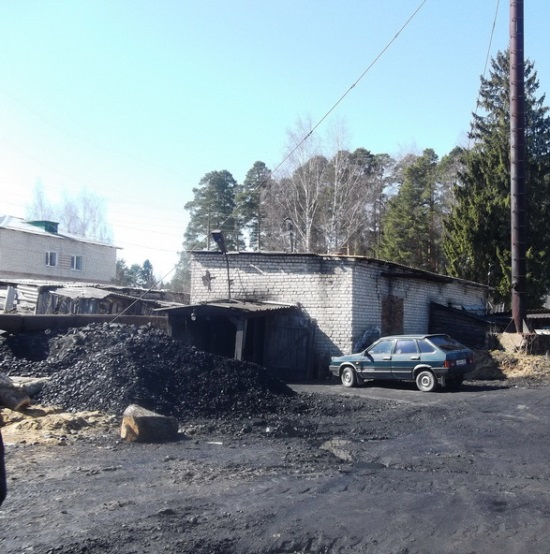 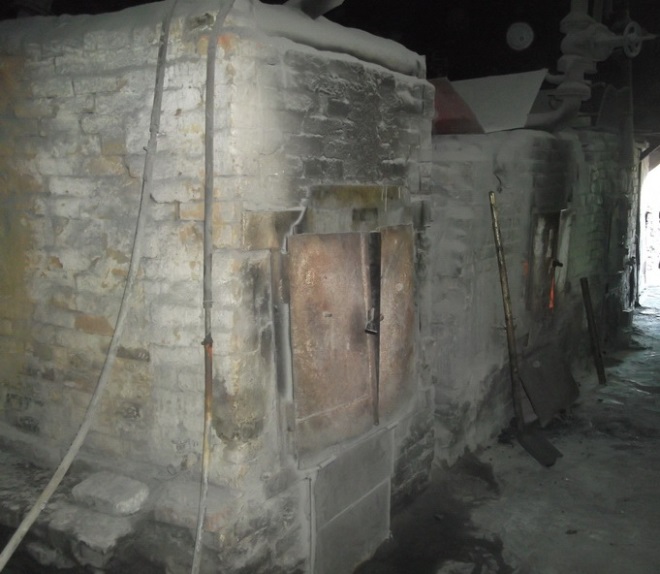 Рисунок 1.2.1 – Котельная ПМКРисунок 1.2.2 – Котлы в котельной ПМК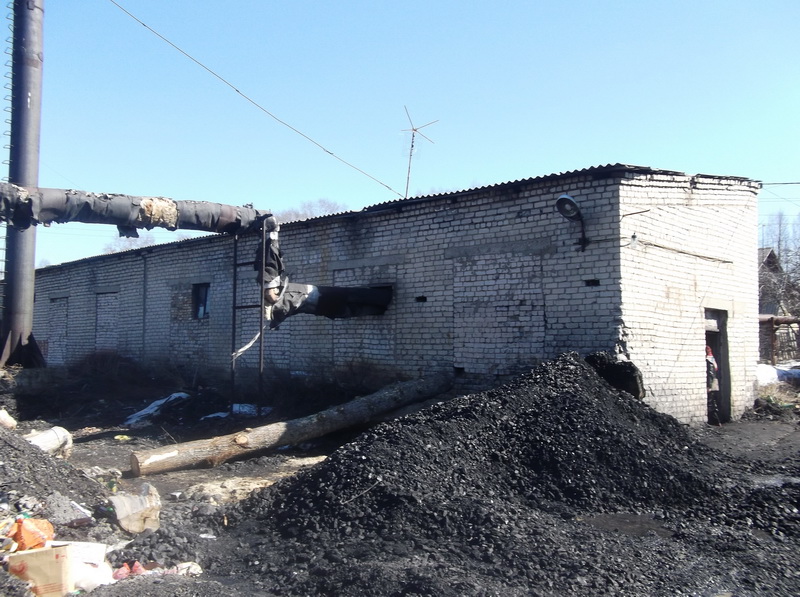 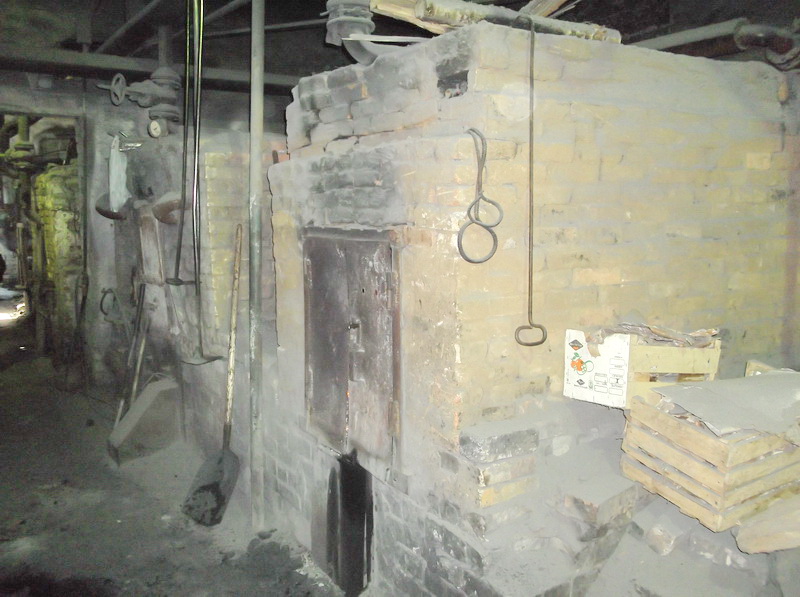 Рисунок 1.2.3 – Котельная ЗверосовхозаРисунок 1.2.4 – Котлы в котельной Зверосовхоза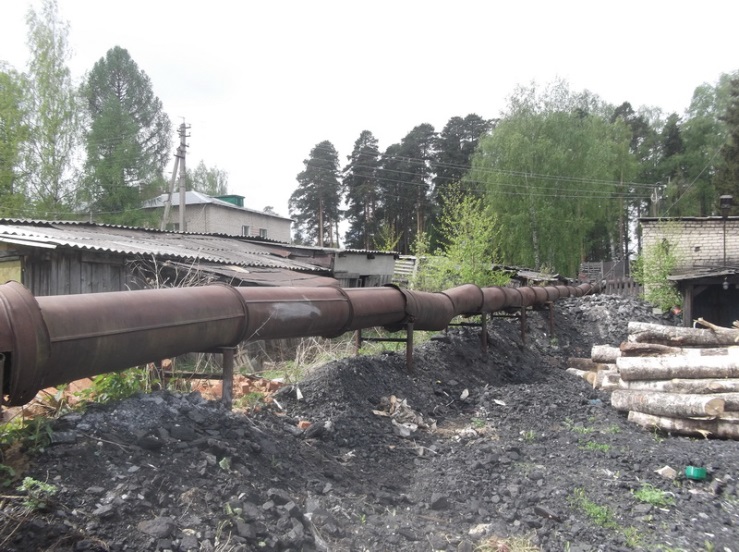 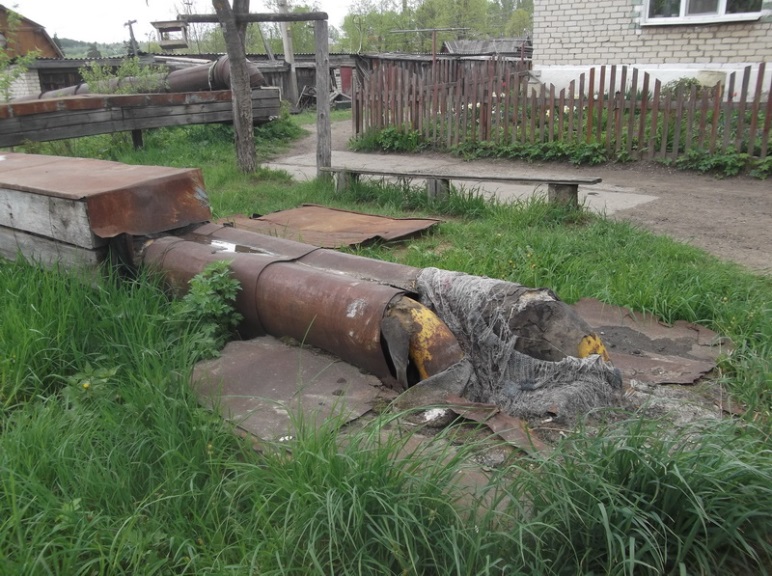 Рисунок 1.2.5 – Тепловая сеть от котельной ПМК, головной участокРисунок 1.2.6 – Тепловая сеть от котельной ПМК, переход на подземную прокладку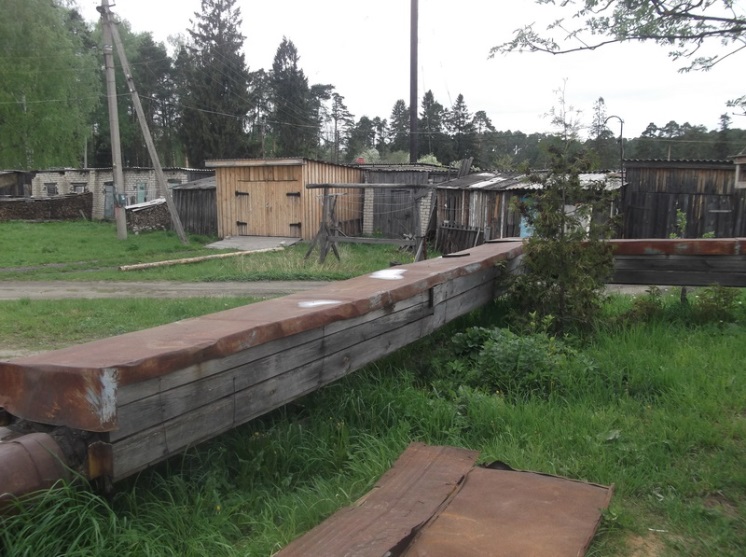 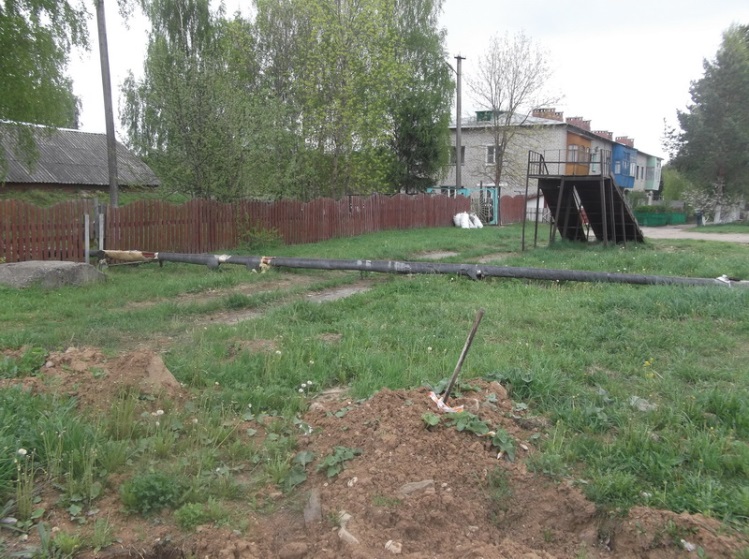 Рисунок 1.2.7 - Тепловая сеть от котельной ПМК, участок наземной прокладки в коробеРисунок 1.2.8 – Тепловая сеть от котельной ПМК, отвод на детсад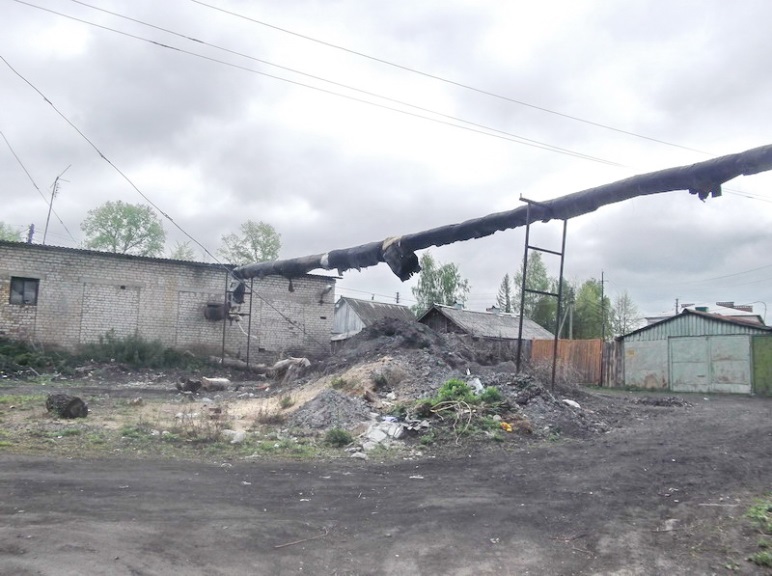 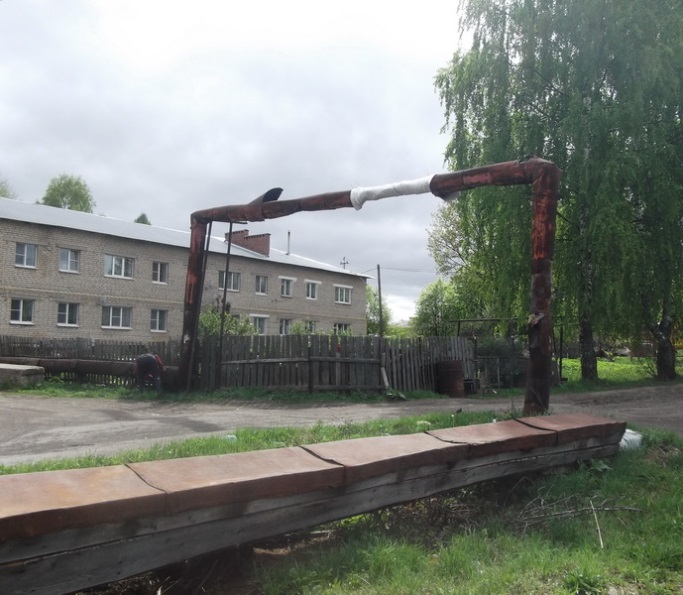 Рисунок 1.2.9 – Тепловая сеть от котельной Зверосовхоза, головной участокРисунок 1.2.10 – Тепловая сеть от котельной Зверосовхоза, линия на ж/дома №18 и №20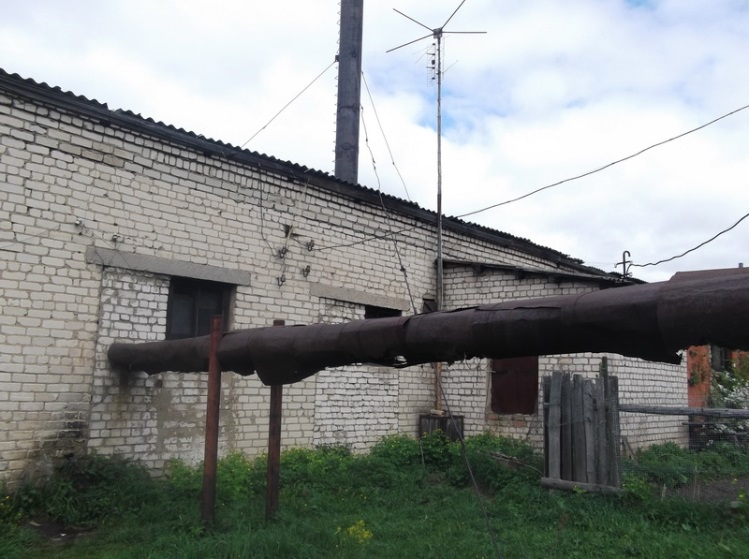 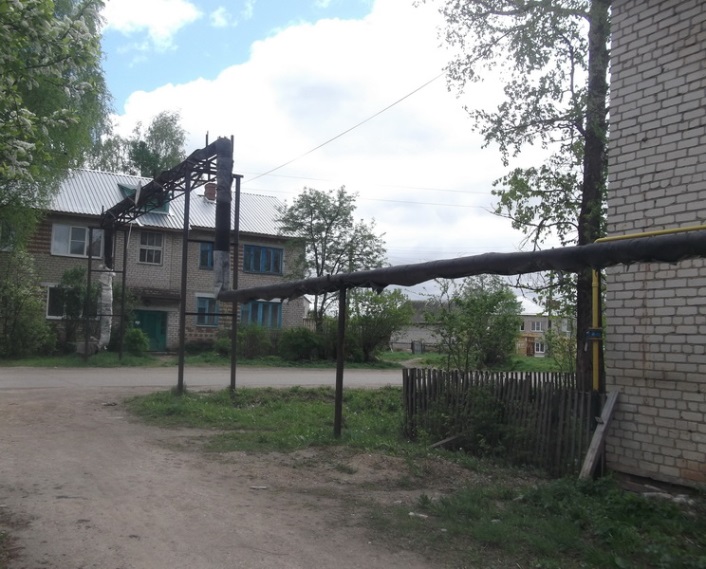 Рисунок 1.2.11 – Тепловая сеть от котельной Зверосовхоза, вывод на  ж/дом №11Рисунок 1.2.12 – Тепловая сеть от котельной Зверосовхоза, линия на ж/дом №11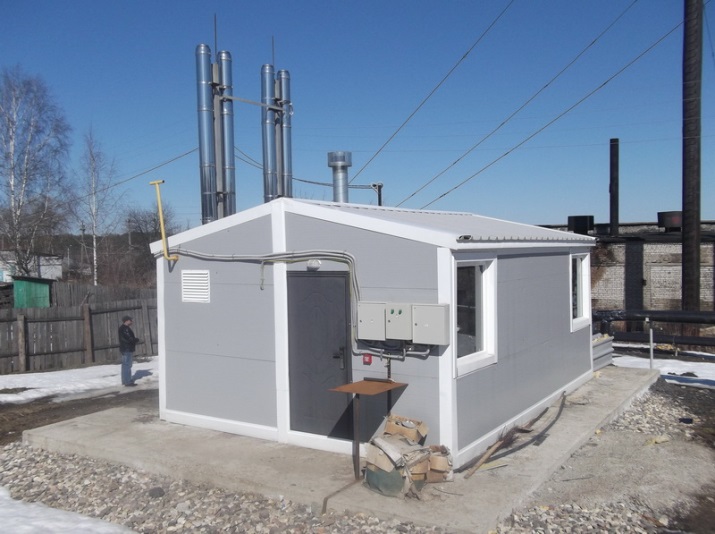 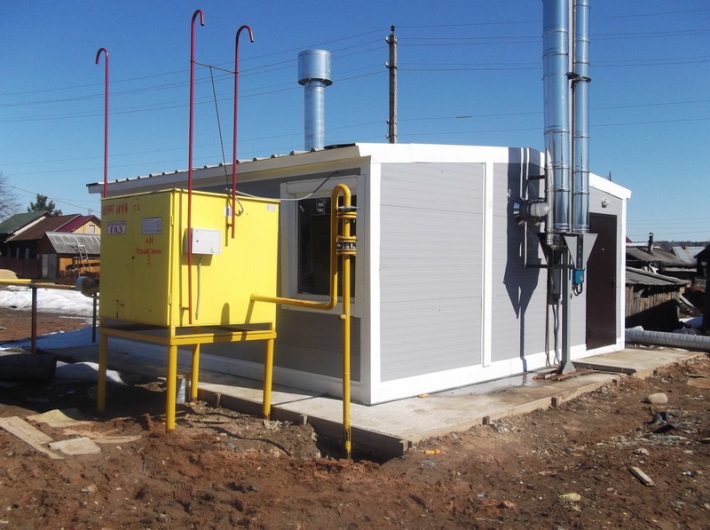 Рисунок 1.2.13 – БМК м-на «Центральный»Рисунок 1.2.14 – БМК м-на «Восточный»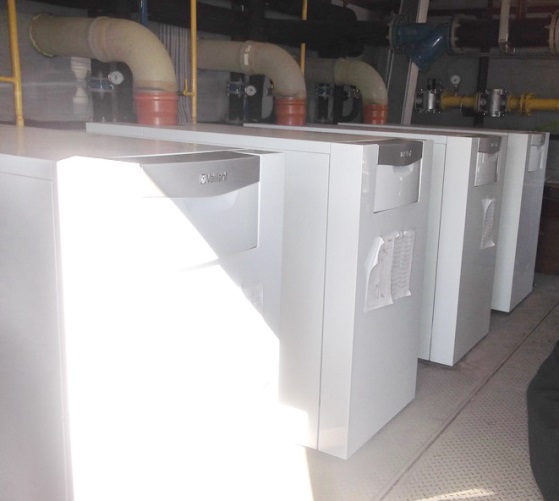 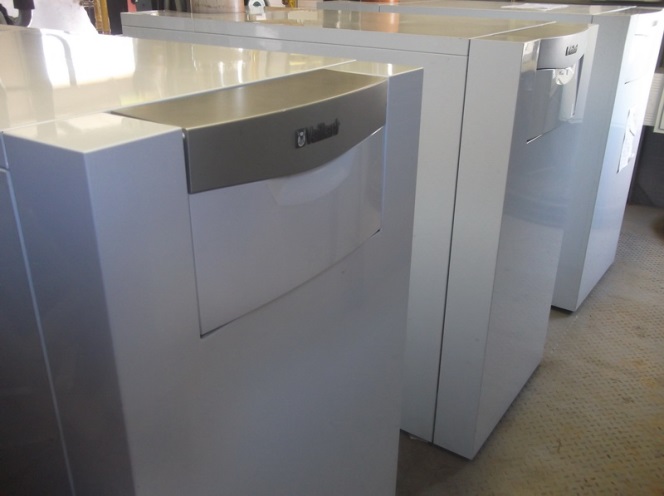 Рисунок 1.2.15 – Котлы в БМК м-на «Центральный»Рисунок 1.2.16 – Котлы в  БМК м-на «Восточный»Наименование теплоснабжающей организации, теплоисточникаАдрес теплоисточникаАдрес теплоисточникаВид топливаРасход топлива Производство тепловой энергии, Гкал/годСведения по основному оборудованиюСведения по основному оборудованиюСведения по основному оборудованиюСведения по основному оборудованиюСведения по основному оборудованиюНаименование теплоснабжающей организации, теплоисточникаАдрес теплоисточникаАдрес теплоисточникаВид топливаРасход топлива Производство тепловой энергии, Гкал/годМарки котловКоли-чество, шт.Мощность, Гкал/чМощность, Гкал/чГод ввода в эксплуа-тациюНаименование теплоснабжающей организации, теплоисточникаАдрес теплоисточникаАдрес теплоисточникаВид топливаРасход топлива Производство тепловой энергии, Гкал/годМарки котловКоли-чество, шт.Установ-леннаяРасполага-емая Год ввода в эксплуа-тацию122345678910МУП «Судиславское ЖКХ»МУП «Судиславское ЖКХ»МУП «Судиславское ЖКХ»МУП «Судиславское ЖКХ»Котельная ПМКУл. Мичурина , 24аУл. Мичурина , 24аКаменный уголь365 т815КВН-110,250,21978Котельная ПМКУл. Мичурина , 24аУл. Мичурина , 24аКаменный уголь365 т815КВН-110,250,21978Котельная ПМКУл. Мичурина , 24аУл. Мичурина , 24аКаменный уголь365 т815КВН-110,250,21978Котельная зверосовхозаУл. Мичурина , 16аУл. Мичурина , 16аКаменный уголь523 т378КВН-110,250,21984Котельная зверосовхозаУл. Мичурина , 16аУл. Мичурина , 16аКаменный уголь523 т378КВН-110,250,21984Котельная зверосовхозаУл. Мичурина , 16аУл. Мичурина , 16аКаменный уголь523 т378КВН-110,250,21984Котельная зверосовхозаУл. Мичурина , 16аУл. Мичурина , 16аКаменный уголь523 т378КВН-110,250,21984Итого 888 т119371,751,4ООО «Современные технологии теплоснабжения»ООО «Современные технологии теплоснабжения»ООО «Современные технологии теплоснабжения»ООО «Современные технологии теплоснабжения»Котельная ЦентральнаяУл. Невского, 18аУл. Невского, 18аПриродный газ141 тыс. нм31120Vaillant VKK 2806/3-E-HL10,240,2362015Котельная ЦентральнаяУл. Невского, 18аУл. Невского, 18аПриродный газ141 тыс. нм31120Vaillant VKK 2806/3-E-HL10,240,2352015Котельная ЦентральнаяУл. Невского, 18аУл. Невского, 18аПриродный газ141 тыс. нм31120Vaillant VKK 2806/3-E-HL10,240,2352015Котельная ЦентральнаяУл. Невского, 18аУл. Невского, 18аПриродный газ141 тыс. нм31120Vaillant VKK 2806/3-E-HL10,240,2352015Котельная СМУЧУл. Мичурина, 23Ул. Мичурина, 23Природный газ31 тыс. нм3245Vaillant VKK 2806/3-E-HL10,240,2352016Котельная СМУЧУл. Мичурина, 23Ул. Мичурина, 23Природный газ31 тыс. нм3245Vaillant VKK 2806/3-E-HL10,240,2342016Котельная СМУЧУл. Мичурина, 23Ул. Мичурина, 23Природный газ31 тыс. нм3245Vaillant VKK 2806/3-E-HL10,240,2352016Котельная СМУЧУл. Мичурина, 23Ул. Мичурина, 23Природный газ31 тыс. нм3245Vaillant VKK 2806/3-E-HL10,240,2342016Итого 172136581,921,879Всего по централизованным источникамВсего по централизованным источникамВсего по централизованным источникамВсего по централизованным источникам2558153,673,279Источники теплоснабжения предприятий и организацийИсточники теплоснабжения предприятий и организацийИсточники теплоснабжения предприятий и организацийИсточники теплоснабжения предприятий и организацийИсточники теплоснабжения предприятий и организацийИсточники теплоснабжения предприятий и организацийИсточники теплоснабжения предприятий и организацийИсточники теплоснабжения предприятий и организацийИсточники теплоснабжения предприятий и организацийИсточники теплоснабжения предприятий и организацийИсточники теплоснабжения предприятий и организацийАвтостанцияул. Юрьеваэл. энергияэл. энергия30,6 тыс. кВт*ч18Эл. котел10,0150,015нет данныхАптека Чижоваул. Комсомольская, 2дровадрова150 м3105КВН-110,250,2нет данныхВоенный комиссариатул. Комсомольская, 7эл. энергияэл. энергия110 тыс. кВт*ч94Эл. котел10,020,02нет данных12345678910Пожарная охранаУл. Восточнаядрованет данныхнет данныхнет данных1нет данныхнет данныхнет данныхДом народного творчества и досугаул. Юрьевадрова160 м3179 Универсал 10,250,2нет данныхМДОУ ДС «Березка»ул. Советская, 19адрова185 м3206Универсал 30,750,61965МДОУ ДС«Солнышко»ул. Гагарина, 11адрова151 м3169Универсал-6 10,250,21990Ветеринарная станцияШаховское шоссеэл. энергия77 тыс. кВт*ч66Эл. котел10,020,02нет данныхЗАО «КС-Среда»ул. Заводская, 2дрова1480 м31650КВН30,750,752009ООО «Содействие»ул. Кострмская природный газ27 тыс. нм3120КВН10,250,2нет данныхФедеральное казначействоул. Луначарского, 49эл. энергия90 тыс. кВт*ч77Эл. котел10,0430,043нет данныхМОУ Судиславская ООШул. Комсомольская, 37дрова330 м3369Универсал-6 10,250,21982Музыкальная школаул. Комсомольскаядрова242 м3271Универсал 10,250,2нет данныхАптека №13ул. Комсомольскаядрова69 м377КВН10,250,2нет данныхМагазин №1ул. Советская, 35эл. энергия206,7 тыс. кВт*ч178Эл. котел10,0430,043нет данныхУнивермагул. Комсомольская, 2адрова349 м3390КВН10,250,2нет данныхДиспетчерская ОАО «Судиславское АТП»ул. Комсомольская, 28эл. энергия169,8 тыс. кВт*ч113Эл. котел10,0430,043нет данныхОАО «Судиславское АТП»ул. Комсомольская, 28дрова873 м3976Универсал 20,510,5нет данныхОГУ «Судиславское лесничество»ул. Заводская, 2эл. энергия65,6 тыс. кВт*ч 44Эл. котел10,020,02нет данныхООО «Лада»ул. Комсомольская, 28дрова157102КВН10,250,2нет данныхООО «Ремикс»ул. Комсомольскаядрова276309КВН10,250,2нет данныхООО «Фея»дрова3337КВН10,20,2нет данныхОВДул. Голубкова, 3эл. энергия168 тыс. кВт*ч112Эл. котел10,0430,043нет данныхПочтамтул. Советская, 7дрова145 м3163КУМ10,40,4нет данных12345678910Преображенский храмул. Соборная гораприродный газ33 тыс. нм3220нет данных10,050,05нет данныхСанэпидстанцияул. Невского, 5эл. энергия189 тыс. кВт*ч129Эл. котел10,0430,043нет данныхСбербанкул. Комсомольскаяэл. энергия23,6 тыс. кВт*ч15,7Эл. котел10,020,02нет данныхСудиславские эл. сети адм. зданиеул. Галичскаяэл. энергия95,6 тыс. кВт*ч63,6Эл. котел10,0430,043нет данныхСудиславская РБул. Комсомольскаядрованет данныхнет данныхнет данныхнет данныхнет данныхнет данныхнет данныхМагазин «Десяточка»ул. Юрьевадрованет данныхнет данныхнет данныхнет данныхнет данныхнет данныхнет данныхООО «Интеграл»Шаховское шоссе, 3дрованет данныхнет данныхнет данныхнет данныхнет данныхнет данныхнет данныхРедакция газеты «Сельская жизнь»ул. Соборная гораэл. энергия24,2 тыс. кВт*ч21Эл. котел 10,10,1нет данныхОАО «ГазпромГазора-спределениеКострома»ул. Заводскаяприродный газнет данныхнет данныхнет данныхнет данныхнет данныхнет данныхнет данныхОтель «Третьяков»Ул. Советская, 2природный газнет данныхнет данныхнет данныхнет данныхнет данныхнет данныхнет данныхТип прокладкиНаружный диаметр, ммПротяженность в 2-х трубном исчислении, мКотельная Центральная, ул. Невского, 18а Котельная Центральная, ул. Невского, 18а Котельная Центральная, ул. Невского, 18а надземная219270надземная159145надземная10875Итого по котельной 490Котельная СМУЧ, ул. Мичурина 23Котельная СМУЧ, ул. Мичурина 23Котельная СМУЧ, ул. Мичурина 23надземная108315надземная76199надземная5730Итого по котельной544Котельная ПМК, ул. Мичурина, 24а Котельная ПМК, ул. Мичурина, 24а Котельная ПМК, ул. Мичурина, 24а надземная133290надземная7690надземная57116Итого по котельной496Котельная Зверосовхоза, ул. Мичурина, 16аКотельная Зверосовхоза, ул. Мичурина, 16аКотельная Зверосовхоза, ул. Мичурина, 16анадземная15951надземная10875надземная76299Итого по котельной425Всего 1955Температура наружного воздуха, оСТемпература сетевой воды в систему отопления, оСТемпература сетевой воды в обратном трубопроводе, оСТемпература наружного воздуха, оСТемпература сетевой воды в систему отопления, оСТемпература сетевой воды в обратном трубопроводе, оС835,228,8-1460,349,0735,731,8-1561,249,5636,132,7-1662,750,3537,533,7-1762,950,8437,934,6-1863,151,2341,336,6-1964,251,8242,737,2-2065,552,4145,038,1-2166,753,1046,139,0-2267,954,3-148,740,8-2368,155,2-250,041,2-2470,355,9-351,342,1-2571,556,4-452,043,3-2674,658,8-552,543,6-2775,859,9-653,244,0-2876,060,5-754,544,6-2979,163,4-855,845,2-3088,366,5-956,046,1-3189,467,2-1057,346,9-3291,767,9-1157,847,2-3392,968,6-1258,847,8-3493,669,3-1359,248,3-3595,070,0МесяцТемпература грунта tгр., 0СТемпература наружного воздуха tн.в., 0Сотоп. пер./годТемпература сетевой воды в трубопроводах теплосети, 0СТемпература сетевой воды в трубопроводах теплосети, 0СВремя работы сетей отопления, чМесяцТемпература грунта tгр., 0СТемпература наружного воздуха tн.в., 0Сотоп. пер./годПодающийОбратныйВремя работы сетей отопления, чЯнварь3,5-9,565,151,2744Февраль2,8-8,063,049,8672Март2,3-3,656,945,9744Апрель2,14,945,138,5720Май 5,57,241,936,1144Июнь0Июль0Август0Сентябрь 13,211,340,835,896Октябрь10,63,946,439,4744Ноябрь7,3-0,853,143,5720Декабрь4,8-4,758,446,9744ИТОГО4,8-2,554,844,65328Dу, ммПрокладка надземнаяПрокладка надземнаяПрокладка надземнаяПрокладка подземная канальная и бесканальнаяОбратныйПодающийОбратн.+подающ.Обратн.+подающ.12345спроектированными до 1989 годаспроектированными до 1989 годаспроектированными до 1989 годаспроектированными до 1989 годаспроектированными до 1989 года2518,915,734,640,74022,418,841,246,15025,421,847,250,57029,925,855,857,98032,928,861,862,310036,932,068,968,712541,436,177,577,115043,939,082,986,117549,943,393,294,920052,947,2100,1102,7спроектированными в период с 1998 по 2003 годспроектированными в период с 1998 по 2003 годспроектированными в период с 1998 по 2003 годспроектированными в период с 1998 по 2003 годспроектированными в период с 1998 по 2003 год2511,09,320,316,53011,99,921,818,94012,710,523,219,25014,512,426,920,86516,013,529,522,68018,215,533,724,210019,416,636,028,812522,719,642,330,015025,221,746,931,220030,926,857,839,4спроектированными после 2003 годаспроектированными после 2003 годаспроектированными после 2003 годаспроектированными после 2003 годаспроектированными после 2003 года2511,09,320,312,93011,89,821,615,54012,510,422,915,95014,512,426,919,56516,714,531,221,98018,015,533,523,910019,216,535,725,912521,718,640,330,315023,920,744,631,620028,724,853,540,6Наименование теплоснабжающей организации, котельнойНачало-конец участкаНаружный диаметр, ммПротяжен-ность*, мТип прокладкиУдельный объем воды, м3/кмОбъем воды, м3123456МУП «Судиславское ЖКХ»МУП «Судиславское ЖКХ»МУП «Судиславское ЖКХ»МУП «Судиславское ЖКХ»МУП «Судиславское ЖКХ»Котельная ПМК, ул. Мичурина, 24аКот.-ТК115973надземная182,63Котельная ПМК, ул. Мичурина, 24аТК1-ТК4108136подземная82,18Котельная ПМК, ул. Мичурина, 24аТК1-ж/д 245712подземная20,05Котельная ПМК, ул. Мичурина, 24аОтвод на ж/д 265740подземная20,16Котельная ПМК, ул. Мичурина, 24аТК2-детсад76/5749надземная3,9/20,29Котельная ПМК, ул. Мичурина, 24аОтвод на ж/д 287633подземная3,90,26Котельная ПМК, ул. Мичурина, 24аТК3-ж/д 305745подземная20,18Котельная ПМК, ул. Мичурина, 24аТК4-ж/д 325714подземная20,06итого по котельной ПМК4025,79Котельная Зверосовхоза,ул. Мичурина, 16аКот.-ТК121930надземная342,04Котельная Зверосовхоза,ул. Мичурина, 16аТК1-ж/д 2ж10830надземная80,48Котельная Зверосовхоза,ул. Мичурина, 16аТК-ТК2108185надземная82,96Котельная Зверосовхоза,ул. Мичурина, 16аТК2-ж/д 185711подземная20,04Котельная Зверосовхоза,ул. Мичурина, 16аТК2-ж/д205711подземная20,04Котельная Зверосовхоза,ул. Мичурина, 16аКот.-ТК310848надземная80,77Котельная Зверосовхоза,ул. Мичурина, 16аТК3-ж/д 118951надземная5,30,54итого по котельной Зверосовхозаитого по котельной Зверосовхоза3666,88итого по МУП «Судиславское ЖКХитого по МУП «Судиславское ЖКХитого по МУП «Судиславское ЖКХ76812,67ООО «Современные технологии теплоснабжения»ООО «Современные технологии теплоснабжения»ООО «Современные технологии теплоснабжения»ООО «Современные технологии теплоснабжения»ООО «Современные технологии теплоснабжения»БМК «Центральная», ул. Невского, 18аСуммарно по диаметрам 219270  надземная 3418,36БМК «Центральная», ул. Невского, 18аСуммарно по диаметрам159145надземная185,22БМК «Центральная», ул. Невского, 18аСуммарно по диаметрам10875надземная81,20БМК «Центральная», ул. Невского, 18аСуммарно по диаметрам76170подземная3,91,33БМК «Центральная», ул. Невского, 18аСуммарно по диаметрам57120надземная20,48 итого по БМК «Центральная» итого по БМК «Центральная»78026,59БМК «Восточная», ул. Мичурина, 23Суммарно по диаметрам15940надземная181,44БМК «Восточная», ул. Мичурина, 23Суммарно по диаметрам13380надземная12,31,97БМК «Восточная», ул. Мичурина, 23Суммарно по диаметрам133210подземная12,35,17БМК «Восточная», ул. Мичурина, 23Суммарно по диаметрам108220надземная83,52БМК «Восточная», ул. Мичурина, 23Суммарно по диаметрам76151надземная3,91,18БМК «Восточная», ул. Мичурина, 23Суммарно по диаметрам76116подземная3,90,90БМК «Восточная», ул. Мичурина, 23Суммарно по диаметрам5793надземная20,37БМК «Восточная», ул. Мичурина, 23Суммарно по диаметрам57116подземная20,46итого по БМК «Восточная»итого по БМК «Восточная»102615,01итого по ООО «Современные технологии теплоснабжения» итого по ООО «Современные технологии теплоснабжения» итого по ООО «Современные технологии теплоснабжения» 180641,60Всего по городскому поселениюВсего по городскому поселениюВсего по городскому поселению257454,27№ п/пНаименование источников теплоснабженияРасчетные тепловые нагрузки, Ккал/чРасчетные тепловые нагрузки, Ккал/чРасчетные тепловые нагрузки, Ккал/чРасчетные тепловые нагрузки, Ккал/чРасполагаемая тепловая мощность, Гкал/ч№ п/пНаименование источников теплоснабженияКоличество потребителей, наименование, адрес Отопление и вентиляцияГВС Суммар-наяРасполагаемая тепловая мощность, Гкал/ч1Котельная ПМК Ж/дом ул. Мичурина, 240,0860,0861Котельная ПМК Ж/дом ул. Мичурина, 260,0050,0051Котельная ПМК Ж/дом ул. Мичурина, 280,0150,0151Котельная ПМК Ж/дом ул. Мичурина, 300,0090,0091Котельная ПМК Ж/дом ул. Мичурина, 320,0100,0101Котельная ПМК Детсад «Петушок»0,0920,0921Котельная ПМК Итого 0,2170,2170,62Котельная ЗверосовхозаЖ/дом ул. Мичурина, 2ж0,090,092Котельная ЗверосовхозаЖ/дом ул. Мичурина, 110,0510,0512Котельная ЗверосовхозаЖ/дом ул. Мичурина, 180,0300,0302Котельная ЗверосовхозаЖ/дом ул. Мичурина, 200,0860,0862Котельная ЗверосовхозаИтого 0,2570,2570,83БМК «Центральная»Ж/дом, ул. Луначарского, 30а0,0100,0103БМК «Центральная»Ж/дом, ул. 8 Марта, 7Б0,0060,0063БМК «Центральная»Ж/дом, ул. Невского, 170,0150,0153БМК «Центральная»МОУ Судиславская СОШ ул. Октябрьская, 230,3000,3003БМК «Центральная»Неж.здание, ул.Советская, 220,0770,0773БМК «Центральная»Неж.здание, ул.Советская, 220,0150,0153БМК «Центральная»Администрация СМР, ул. Советская, 20,1320,1323БМК «Центральная» 2 нежилых здания колледжа, ул. Советская, 180,0350,0353БМК «Центральная»Неж.здание, ул.Советская, 180,1220,1223БМК «Центральная»Неж.здание, ул.Советская, 18б0,0250,0253БМК «Центральная»Стационар райбольницы ул. Советская, 80,1150,1153БМК «Центральная»Поликлинника райбольницы ул. Советская, 80,0960,0963БМК «Центральная»Райбольница, ул. Луначарского, 510,0110,0113БМК «Центральная»Итого 0,9590,9590,964БМК «Восточная»Ж/дом, ул. Мичурина, 150,0840,0844БМК «Восточная»Ж/дом, ул. Мичурина, 170,0810,0814БМК «Восточная»Ж/дом, ул. Мичурина, 190,1560,1564БМК «Восточная»Ж/дом, ул. Мичурина, 220,0340,0344БМК «Восточная»Ж/дом, ул. Мичурина, 230,0350,0354БМК «Восточная»Ж/дом, ул. Мичурина, 330,0600,0604БМК «Восточная»Итого 0,450,450,96Всего по поселению Всего по поселению 301,8831,8833,67№ п/пПоказатели балансаКотельная ПМК Котельная Зверосовхоза БМК «Центральная»БМК «Восточная»1Приход:  1.1располагаемая  мощность котлов0,60,80,960,961.2резервная тепловая мощность----итого приход0,60,80,960,962Расход:2.1тепловые нагрузки потребителей0,2170,2570,9590,452.2сетевые потери0,042 (22%)0,036 (33%)0,037 (16,6%)0,009 (20,5%)2.3затраты на собственные нужды0,005(2,5%)0,003 (2,5%)0,005 (2,5%)0,001(2,5%)2.4тепловая нагрузка на котлы0,2640,2961,0010,462.5резерв тепловой мощности0,3360,504-0,0410,50№ п/пПоказатели балансаКотельная ПМККотельная ЗверосовхозаБМК «Центральная»БМК «Восточная»1Приход:1.1от водоподготовительных установок00603,4316,71.2из водопровода сырой воды133,6158,700итого приход133,6158,7603,4316,72Расход:2.1объем теплоносителя в теплосетях, м3 5,86,926,6152.2тепловая нагрузка на отопление, Гкал/ч0,2170,2570,9590,452.3объем теплоносителя в системах отопления потребителей4,25,018,78,82.4объем теплоносителя  в системе теплоснабжения, м310,011,945,323,82.5потери теплоносителя, м3/год133,6158,7603,4316,72.6Затраты на подпитку теплосетей, тыс. руб./год5,86,826,013,7Показатели баланса2014г.2015г.2016г.2017г.2018г.2019г.2020г.2021г.2022г.2023г.2024г.2025г.2026г.2027г.2028г.Приход:от водоподготовительных установок920,11199,81232,41258,41258,41258,41258,41258,41258,41258,41258,41258,41258,4из водопровода сырой воды292,3292,3292,3итого приход292,3292,31212,41199,81232,41258,41258,41258,41258,41258,41258,41258,41258,41258,41258,4Расход:Котельная ПМКобъем теплоносителя  в системе теплоснабжения101010нормативные потери теплоносителя, м3133,6133,6133,6Котельная Зверосовхозаобъем теплоносителя  в системе теплоснабжения11,911,911,9нормативные потери теплоносителя, м3158,7158,7158,7БМК «Центральная»изменение тепловой нагрузки на отопление, Гкал/ч0,10,1тепловая нагрузка на отопление, Гкал/ч0,9590,9591,0591,1591,1591,1591,1591,1591,1591,1591,1591,1591,159объем тепловых сетей, м326,627,127,627,627,627,627,627,627,627,627,627,627,6объем теплоносителя  в системе теплоснабжения, м345,345,848,350,250,250,250,250,250,250,250,250,250,2нормативные потери теплоносителя, м3603,4610,1642,7668,7668,7668,7668,7668,7668,7668,7668,7668,7668,7БМК «Восточная»изменение тепловой нагрузки на отопление, Гкал/ч0,40,2тепловая нагрузка на отопление, Гкал/ч0,450,850,851,051,051,051,051,051,051,051,051,051,05объем тепловых сетей, м31527,727,727,727,727,727,727,727,727,727,727,727,7объем теплоносителя  в системе теплоснабжения, м323,844,344,348,248,248,248,248,248,248,248,248,248,2нормативные потери теплоносителя, м3316,7589,7589,7641,7641,7641,7641,7641,7641,7641,7641,7641,7641,7Итого потери теплоносителя, м3292,3292,31212,41199,81232,41310,41310,41310,41310,41310,41310,41310,41310,41310,41310,4Итого затраты на подпитку теплосетей, тыс. руб.11,512,254,053,655,359,059,259,559,760,060,260,460,760,961,2Топливные балансы источников тепловой энергииТопливные балансы источников тепловой энергииТопливные балансы источников тепловой энергииТопливные балансы источников тепловой энергииТопливные балансы источников тепловой энергииТопливные балансы источников тепловой энергии№ п/пНаименование потребителя топливавид топливакол-во топлива, т, тыс.нм3кол-во топлива, т у.т.ПриходОт газоснабжающей организацииприродный газ177,2204,5От поставщиков каменного углякаменный уголь720,0551,5РасходМУП «Судиславское ЖКХ»1Котельная ПМКкаменный уголь334255,82Котельная Зверосовхозакаменный уголь386295,7Итого 720551,5ООО «СТТ»3БМК «Центральная»природный газ142,8164,84БМК «Восточная»природный газ34,439,7Итого177,2204,5Итого расход756,0Кгот(Кп; Км; Ктр)Категория готовности0,85 - 1,00,75 и болееудовлетворительная готовность0,85 - 1,0до 0,75ограниченная готовность0,7 - 0,840,5 и болееограниченная готовность0,7 - 0,84до 0,5неготовностьменее 0,7-неготовность№ п/пМарка транспортных средств и механизмовТип транспортных средств и механизмов1ГАЗ-53 Грузовая бортовая2ДТ-75Бульдозер3ЭО 2621ЭкскаваторНаименование теплоснабжающей организацииПоказатель укомплектованности персоналомПоказатель оснащенности машинами, специальными механизмами и оборудованиемПоказатель наличия основных материально-технических ресурсовОбобщенный  показательМУП «Судиславское ЖКХ»1,00,70,50,645ООО «СТТ»1,01,00,80,84№ п/пНаименование теплоснабжающих организаций Производство тепловой энергииЗатраты на СНОтпуск тепловой энергииСетевые потериРеализация 1МУП «Судиславское ЖКХ»1800108169249112012ООО «СТТ»1368,534,41334,1247,81086,3Итого 3168,5142,43026,1738,82287,3Наименование теплоснабжающих организаций Потребление топливаПотребление топлива  Удельные расходы топлива, кг у.т./Гкал  Удельные расходы топлива, кг у.т./ГкалВид топлива Наименование теплоснабжающих организаций т, тыс. нм3т у.т.НормативныйФактическийВид топлива МУП «Судиславское ЖКХ»720551,5219,1306,4Каменный угольООО «СТТ»177,2204,5144,9149,4Природный газИтого 756,0192,0238,6Наименование теплоснабжающих и водоснабжающих организацийТепловая энергия, руб./ГкалПитьевая вода, руб./м3Техническая вода, руб./м3МУП «Судиславское ЖКХ»3877,1543,12-ООО «СТТ»3505,45--Наименование теплоснабжающих  организацийс 01.01.2014с 01.07.2014с 01.01.2015с 01.07.2015с  01.01.2016с 01.07.2016рост тарифа, %МУП «Судиславское ЖКХ»35473,473727,133727,133877,153877,154027,963,9ООО «СТТ»3505,453614,213,1№ п/пНаименование теплоснабжающей организации, источника тепловой энергииВсегоВ том числеВ том числеВ том числеВ том числе№ п/пНаименование теплоснабжающей организации, источника тепловой энергииВсегоОтоплениеВентиля-цияГВСТехно-логия 1МУП «Судиславское ЖКХ»МУП «Судиславское ЖКХ»МУП «Судиславское ЖКХ»МУП «Судиславское ЖКХ»МУП «Судиславское ЖКХ»МУП «Судиславское ЖКХ»1.1Котельная ПМК 0,2170,2170001.2Котельная Зверосовхоза0,2570,257000Итого 0,4740,4740002ООО «СТТ»2.1БМК «Центральная»0,9590,9590002.2БМК «Восточная»0,4500,450000Итого 1,4091,409000Всего по поселку:1,8831,883000Наименование теплоснабжающей организации, источника тепловой энергииГруппы потребителейГруппы потребителейГруппы потребителейГруппы потребителейГруппы потребителейГруппы потребителейГруппы потребителейНаименование теплоснабжающей организации, источника тепловой энергиивсегоНаселениеНаселениеБюджетные организацииБюджетные организацииПрочие организацииПрочие организацииНаименование теплоснабжающей организации, источника тепловой энергииГкалГкал%Гкал%Гкал%МУП «Судиславское ЖКХ»Котельная ПМК 557,0330,059,2227,040,800Котельная Зверосовхоза644,0644,01000000Итого 1201,0974,081,1227,018,900ООО «СТТ»БМК «Центральная»895,077,48,6817,691,400БМК «Восточная»191,3191,31000000Итого 1086,3268,724,7817,675,300Всего по поселку:2287,31242,754,31044,645,700Наименование объектаАдрес (место строительства)Год ввода в эксплуа-тациюСостояние объекта на момент актуализации схемы теплоснабженияТепловая нагрузка, Гкал/чДетский сад М-н «Восточный»2018Планируемый 0,200Усадебная застройкаМ-н «Восточный»до 2020Планируемый0,411Усадебная застройкаМ-н «Шемякинка»2014-2027Планируемый0,610Итого 1,221 где    Qо от. -дополнительная расчетная тепловая нагрузка на отопление и вентиляцию, Гкал/ч;nот. - продолжительность отопительного периода, ч;tвн. - расчетная средняя температура воздуха в помещениях, оС;tср.от. - средняя температура наружного воздуха за отопительный период, оС;tр - расчетная температура наружного воздуха за отопительный период, оС;Qгвс - дополнительное расчетное потребление  тепловой энергии на ГВС, Гкал/год;где        gгв -норма потребления горячей воды на 1 чел. л/сут.,  gгв = 100 л/сут. (СП 30.13330.2012 «Внутренний водопровод и канализация зданий»);nпотр. - число потребителей (жителей), чел.;qгв- количество тепловой энергии для нагрева 1 м3 воды, Гкал;nгвс  - период ГВС, сут./год; принимается nгвс  = 365 сут./годПоказатели2014г.2015г.2016г.2017г.2018г.2019г.2020г.2021г.2022г.2023г.2024г.2025г.2026г.2027г.2028г.Увеличение расчетных тепловых нагрузок на ГВС, Гкал/ч0,020,020,070,020,020,020,020,020,020,020,020,020,02Увеличение потребления тепловой энергии на ГВС, Гкал/год696917469696969696969696969Увеличение расчетных тепловых нагрузок на отопление, Гкал/ч0,050,150,30,050,050,050,050,050,050,050,050,050,05Увеличение потребления тепловой энергии на отопление, Гкал/год117,5352,6705,2117,5117,5117,5117,5117,5117,5117,5117,5117,5117,5Увеличение расчетных тепловых нагрузок суммарное, Гкал/ч0,070,170,370,070,070,070,070,070,070,070,070,070,07Перспективное увеличение потребления тепловой энергии, Гкал/год186,5421,6879,2186,5186,5186,5186,5186,5186,5186,5186,5186,5186,5Перспективное потребление тепловой энергии, Гкал/год8804,86856,17042,67464,28343,48529,98716,58903,09089,59276,09462,69649,19835,610022,210208,7Показатели баланса2014г.2015г.2016г.2017г.2018г.2019г.2020г.2021г.2022г.2023г.2024г.2025г.2026г.2027г.2028г.Приход тепловой мощности:Приход тепловой мощности:Котельная ПМК 0,60,60,6Котельная Зверосовхоза0,80,80,8БМК «Центральная»00,9410,9410,9410,9410,9410,9410,9410,9410,9410,9410,9410,9410,9410,941БМК «Восточная»00,9380,9380,9380,9380,9380,9380,9380,9380,9380,9380,9380,9380,9380,938Итого приход тепловой мощности1,43,2793,2791,8791,8791,8791,8791,8791,8791,8791,8791,8791,8791,8791,879Расчетные тепловые нагрузкиКотельная ПМК 0,2750,2170,131Котельная Зверосовхоза0,4180,2570,257БМК «Центральная»0,9590,9590,9591,0591,1591,1591,1591,1591,1591,1591,1591,1591,1591,1591,159БМК «Восточная»0,5730,450,420,8081,0081,0081,0081,0081,0081,0081,0081,0081,0081,0081,008Итого суммарные тепловые нагрузки2,2251,8831,7671,8672,1672,1672,1672,1672,1672,1672,1672,1672,1672,1672,167Дефицит тепловой мощности (-), резерв (+)0,7071,3961,5120,012-0,288-0,288-0,288-0,288-0,288-0,288-0,288-0,288-0,288-0,288-0,288в т.ч. по теплоисточникамКотельная ПМК 0,3250,3830,469Котельная Зверосовхоза0,3820,5430,543БМК «Центральная»-0,018-0,018-0,118-0,218-0,218-0,218-0,218-0,218-0,218-0,218-0,218-0,218-0,218-0,218БМК «Восточная»0,4880,5180,13-0,07-0,07-0,07-0,07-0,07-0,07-0,07-0,07-0,07-0,07-0,07Наименование теплоснабжающих организаций, котельных, выводовСетевой график, оСРасчетная тепловая нагрузка на вывод, Гкал/чРасчетный расход теплоносителя, т/чТребуемый диаметр вывода, ммФактический диаметр вывода, ммМУП «Судиславское ЖКХ»МУП «Судиславское ЖКХ»Котельная ПМК 95/700,2178,748,6150Котельная Зверосовхоза95/700,25710,352,9100+207ООО «СТТ»ООО «СТТ»БМК «Центральная»95/700,95938,4102,2207БМК «Восточная»95/700,45018,070,0150БМК «Центральная»95/701,159*46,4112,3207БМК «Восточная»95/701,008*40,3104,8150Теплоисточник, тепловые сетиТеплоисточник, тепловые сетиНормативные тепловые потери в тепловой сетиНормативные тепловые потери в тепловой сетиНормативные тепловые потери в тепловой сетиНормативные тепловые потери в тепловой сетиНазвание теплоисточникаНазначение тепловых сетейОтпуск тепловой энергии с утечкой теплоносителячерез теплоизоляциювсего всего Гкал/годГкал/годГкал/годГкал/год% Котельная ПМКОтопление 7853,5161,1164,621,0Котельная ЗверосовхозаОтопление9074,2166,5170,718,8БМК «Центральная»Отопление1093,613,8321,233530,6БМК «Восточная»Отопление240,51,578,279,733,1Итого 3026,12372775024,8Наименование котельнойПротяжен-ность участка тепловых сетейУсловный диаметр участка тепловых сетейТепловые потери в сетях через изоляциюСокраще-ние тепловых потерьСокращение потребления топлива Сокращение потребления топлива Затраты по замене теплоизо-ляции Срок окупае-мостимммГкал/годГкал/годм3/годтыс. руб.тыс. руб.летКотельная ПМКОтвод на детсад496516,47,4972,55,626,44,74950БМК «Центральная»БМК «Центральная»Головной участок на СОШ250200163,571,49383,454,42554,7Внутриквартальные участки14515076,834,04468,325,9120,84,7Внутриквартальные участки7510033,815,92089,612,151,34,2Внутриквартальные участки1706563,739,15138,529,899,13,3Внутриквартальные участки1205036,515,62050,211,959,35,0Итого 760374,317623130134,1585,54,4БМК «Восточная»БМК «Восточная»Отвод на ж/д №15 и 17486517,37,5985,75,728,04,9Отвод на ж/д №33516518,48,01051,46,129,74,9Отвод на ж/д №195501,50,678,90,51,32,7Итого10437,216,1211612,3594,8Всего 962,0427,9199,526218,3152,1670,94,4Наименование котельнойСуществующие сетевые насосы и наосы ГВССуществующие сетевые насосы и наосы ГВСПредлагаемый к установке насос на место недостающегоСокращение потребления электроэнергии в годСокращение потребления электроэнергии в годЗатраты по замене насосовСрок окупае-мостимаркакол-вомаркатыс. кВт*чтыс. руб.тыс. руб. летБМК «Восточная»WILO-IL65/170-11/21WILO-IL65/160-7,5/2 – 1 шт.14,980,51001,2Итого14,980,51001,2Наименование котельнойЗатраты по замене теплоизо-ляции Затраты по замене насосовВсего затратСокращение потребления топлива Сокращение потребления топлива Сокращение потребления элктроэнергии в годСокращение потребления элктроэнергии в годВсего экон. эффектСрок окупае-моститыс. руб.тыс. руб.тыс. руб.м3/годтыс. руб.тыс. кВт*чтыс. руб.тыс. руб. летКотельная ПМК26,426,4972,55,65,64,7БМК «Центральная»585,5585,523130134,1134,14,4БМК «Восточная»59,0100159,0211612,314,980,592,81,7Итого670,9100770,926218,515214,980,5232,53,3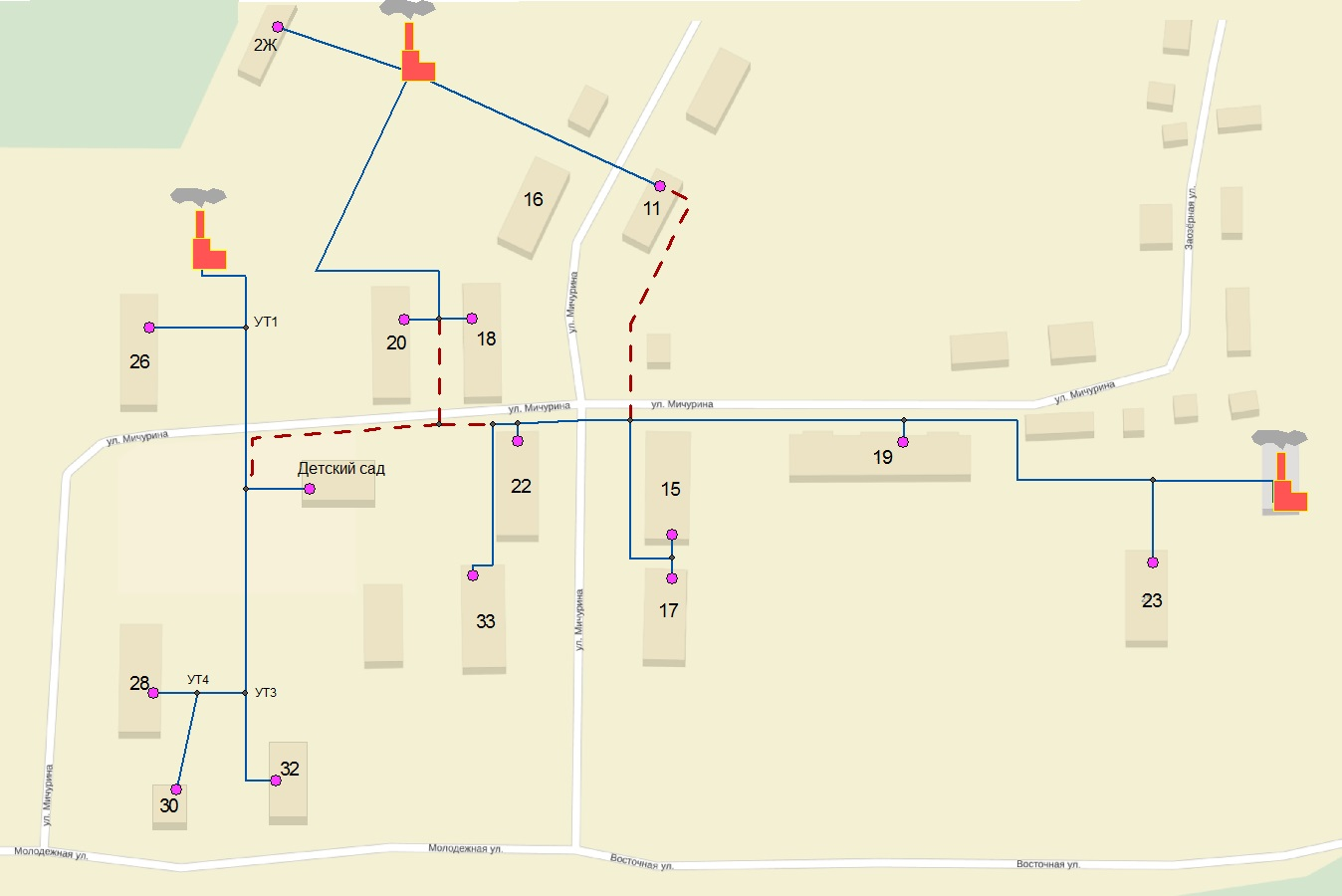 Рисунок 5.1.1 — Схема прокладки тепловых сетей для обеспечения объединения районов теплоснабженияНачало – конец участкаДиаметр, мм Протяженность, м Тип прокладки Расценка, тыс. руб./кмСтоимость, тыс. руб. Дом №22-ТК276250надземная48141203,5Дом №15-дом №1157115надземная4499517,4Дом №22-дома №18,205750надземная4499225,0Итого 4151945,8Начало – конец участкаДиаметр, мм Протяженность, м Тип прокладки Расценка, тыс. руб./кмСтоимость, тыс. руб. Дом №17-дом №18б89100надземная4814481,4Дом №18б-детсад «Березка»57150надземная4499674,9Магистраль-основная школа57140надземная4499629,9Итого 3901786,1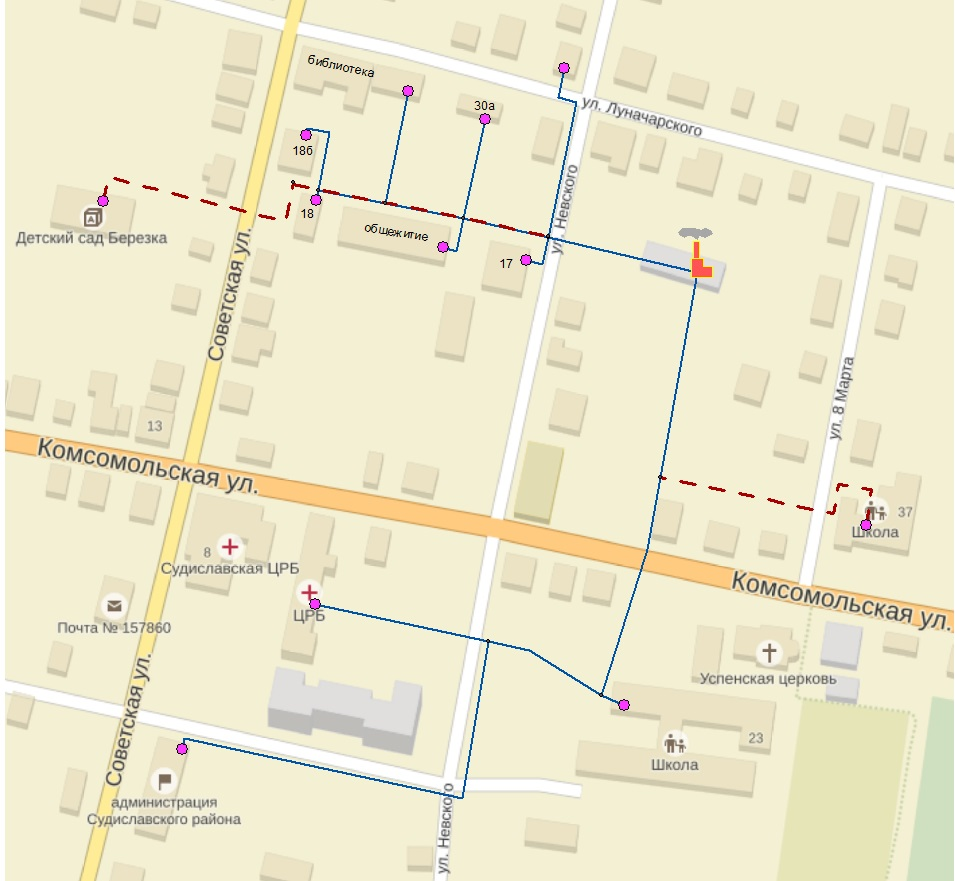 Рисунок 5.3.1 — Схема прокладки тепловых  сетей для обеспечения перспективных тепловых нагрузокПоказатели2014г.2015г.2016г.2017г.2018г.2019г.2020г.2021г.2022г.2023г.2024г.2025г.2026г.2027г.2028г.Производство тепловой энергии котельными, Гкал7759,23168,55504,25461,16114,95974,35974,35974,35974,35974,35974,35974,35974,35974,35974,3Отпуск тепловой энергии с котельных, Гкал7574,53026,15394,15351,95992,65854,95854,95854,95854,95854,95854,95854,95854,95854,95854,9Реализация  тепловой энергии с котельных, Гкал5847,62287,34153,54388,55093,75093,75093,75093,75093,75093,75093,75093,75093,75093,75093,7Потребление топлива, Уголь, т1627720400,0Газ, тыс. м3172,2171,1703,4787,6769,5769,5769,5769,5769,5769,5769,5769,5769,5769,5Технологические потери в теплосетях котельных, Гкал1726,9738,81240,7963,3898,9761,1761,1761,1761,1761,1761,1761,1761,1761,1761,1Технологические потери в теплосетях котельных, %22,824,423181513131313131313131313Удельный расход топлива, кг у.т./Гкал 313238,6149,4/0,3149,4149,4149,4149,4149,4149,4149,4149,4149,4149,4149,4149,4Удельный расход топлива, м3./Гкал / т/Гкал0,409128,9/0,4128,9/0,4128,8128,8128,8128,8128,8128,8128,8128,8128,8128,8128,8128,8Расход топлива, т у.т.1246,3750,2503,8811,7908,8888,0888,0888,0888,0888,0888,0888,0888,0888,0888,0Расчетная тепловая нагрузка, Гкал/ч2,2251,8831,7671,8672,1672,1672,1672,1672,1672,1672,1672,1672,1672,1672,167Максимальный расход угля, т/ч0,6920,3060,170Максимальный расход газа, м3/ч73,372,8299,2335,0327,3327,3327,3327,3327,3327,3327,3327,3327,3327,3Наименование теплоснабжающей организацииОтпуск теплоты, Гкал/год Недоотпуск тепла, Гкал/год Интенсивность отказов за год Относительный аварийный недоотпуск тепла МУП «Судиславское ЖКХ»1692000ООО «СТТ»1334,1000Минимальный диаметр трубопровода, мм Расчетная температура наружного воздуха для проектирования отопления Расчетная температура наружного воздуха для проектирования отопления Расчетная температура наружного воздуха для проектирования отопления Расчетная температура наружного воздуха для проектирования отопления Расчетная температура наружного воздуха для проектирования отопления Минимальный диаметр трубопровода, мм -10°С -20°С -30°С -40°С -50°СМинимальный диаметр трубопровода, мм Допускаемое снижение подачи тепла, %Допускаемое снижение подачи тепла, %Допускаемое снижение подачи тепла, %Допускаемое снижение подачи тепла, %Допускаемое снижение подачи тепла, % 300 х*х х х 50  400 х х х 50 60  500 х х 50 60 70  600 х 50 60 70 80  700 и более 50 60 70 80 90 Температура наружного воздуха, °СЧисленность населения, тыс. чел.Ниже -40До 2,0-40 - -312,0 - 5,0-30 - -215,0 - 10,0-20 - -1110,0 - 20,0Выше -1020,0 - 50,0 Доля ветхих сетей, %   Коэффициент КсДо 101,010 - 200,820 - 300,6Свыше 300,5 Наименование теплоисточниковРасчетная тепловая нагрузка, Гкал/чКэКвКтКбКрКсКоткКнедКжКнадКотельная ПМК0,2170,80,8110,20,61110,822Котельная Зверосовхоза0,2570,80,8110,20,81110,844БМК «Центральная»0,9590,80,8110,20,81110,844БМК «Восточная»0,450,80,8110,20,81110,844Итого1,8830,80,8110,20,751110,842Наименование теплоснабжающей организации, виды работНеобходимый объем финансирования, тыс. руб.Рекомендуемый период внедрения, годыПримечаниеУстановка второго сетевого насоса на БМК «Восточная»1002016 годПовышение энергетической эффективности и надежности БМК «Восточная»Замена тепловой изоляции теплосетей.670,92016-2018Повышение энергетической эффективности и надежности тепловых сетейПрокладка тепловых сетей для объединения районов теплоснабжения1945,82016 Повышение энергетической эффективности и надежности тепловых сетейПрокладка тепловых сетей для обеспечения перспективных тепловых нагрузок1786,12017-2018Повышение энергетической эффективности и надежности тепловых сетейНаладка гидравлического режима тепловых сетей1522016Повышение энергетической эффективности и надежности тепловых сетейИтого 4654,8Наименование теплоснабжающей организации, виды работНеобходимый объем финансирования, тыс. руб.Рекомендуемый период внедрения, годыИсточник финансированияУстановка второго сетевого насоса на БМК «Восточная»1002016 годООО «СТТ»Замена тепловой изоляции теплосетей.670,92016-2018ООО «СТТ» и админ. городского поселения Прокладка тепловых сетей для объединения районов теплоснабжения1945,82016 НО «Костромской фонд энергосбережения»Прокладка тепловых сетей для обеспечения перспективных тепловых нагрузок1786,12017-2018Бюджет Судиславского МР, застройщикиНаладка гидравлического режима тепловых сетей1522016ООО «СТТ»Итого 4654,8Наименование теплоснабжающей организации, виды работОбъем финансирования, тыс. руб.Экономический эффект, тыс. руб./годПростой срок окупа-емости, годРекомендуемый период внедрения, годУстановка второго сетевого насоса на БМК «Восточная»10080,51,22016 годЗамена тепловой изоляции теплосетей.670,9152,14,42016-2018Прокладка тепловых сетей для объединения районов теплоснабжения1945,83485,80,62016 Прокладка тепловых сетей для обеспечения перспективных тепловых нагрузок1786,1533,03,42017-2018Наладка гидравлического режима тепловых сетей1520-2016Итого 4654,84251,41,1Наименование теплоснабжающей организацииОбъем полезного отпуска теплоты, Гкал/год (%)Протяженность теплосетей, км (%)Объем теплосетей, м3 (%)Наличие достаточной технической и кадровой базыМУП «Судиславское ЖКХ»1114 (25%)0,77 (30%)6,9 (23%)ИмеетсяООО «СТТ»3312 (75%)1,8 (70%)41,6 (77%)Имеется